     SĒDES           Rēzeknē2018.gada 21.jūnijā										Nr.14Sēde sasaukta plkst.10.00Sēde atklāta plkst.10.00Sēdi vada Rēzeknes novada domes priekšsēdētājs Monvīds ŠvarcsProtokolē Rēzeknes novada pašvaldības Juridiskās un lietvedības nodaļas vadītājas p.i. Iveta LadnāPiedalās: Rēzeknes novada domes deputāti: Regīna Baranova, Vasīlijs Bašmakovs, Vilis Deksnis, Zigfrīds Lukaševičs, Pāvels Melnis, Edgars Nizins, Guntis Rasims, Pēteris Stanka, Viktors Ščerbakovs, Staņislavs Šķesters, Ērika Teirumnieka, Frīdis Zenčenko, Normunds ZušsRēzeknes novada pašvaldības izpilddirektors Jānis TroškaRēzeknes novada pašvaldības Finanšu un grāmatvedības nodaļas vadītāja Silvija AnčikovskaRēzeknes novada pašvaldības Zemes pārvaldības dienesta vecākā zemes lietu speciāliste Marta VizuleRēzeknes novada pašvaldības Zemes pārvaldības dienesta speciāliste zemes nomas jautājumos Anita BringuleRēzeknes novada pašvaldības Zemes pārvaldības dienesta nodokļu administratore Indra Kroiče Rēzeknes novada pašvaldības Kultūras nodaļas vadītāja Ināra PleikšneRēzeknes novada pašvaldības Sociālā dienesta vadītājas vietniece Inta Greivule - LocaRēzeknes novada pašvaldības vecākā vides aizsardzības speciāliste Terēzija KrusteLaikraksta „Rēzeknes Vēstis” žurnāliste Aleksandra Elksne-PavlovskaLaikraksta „Panorama Rezekne” žurnālists Sergejs TimofejevsNepiedalās:Rēzeknes novada domes priekšsēdētāja vietniece Elvīra Pizāne – atvaļinājumāRēzeknes novada domes deputāti Aivars Buharins,  Anita Ludborža  - pamatdarbāDarba kārtībā:Par Voldemāra Vabaļa atbrīvošanu no Gaigalavas pagasta pārvaldes vadītāja amata Par Daces Stikānes atbrīvošanu no Nagļu pagasta pārvaldes vadītāja amata Par Rēzeknes novada pašvaldības īpašumā vai valdījumā esošo dzīvojamo telpu īres maksas noteikšanu, iekasēšanu un izlietošanu Par Kārtības, kādā tiek noteiktas Rēzeknes novada pašvaldības izglītības iestāžu vadītāju amata vienības un algas likmes, apstiprināšanu Par Gaigalavas pamatskolas nolikuma apstiprināšanu Par Maltas vidusskolas nolikuma apstiprināšanu Par Tiskādu vidusskolas nolikuma apstiprināšanu Par valsts īpašuma objekta – valsts vietējais autoceļš V576 Pievedceļš Sakstagala stacijai - Sakstagala pagastā, Rēzeknes novadā, pārņemšanu pašvaldības īpašumā bez atlīdzības Par atļauju Rēzeknes novada pašvaldības Stoļerovas pagasta pārvaldei saņemt ziedojumu kapsētas žoga atjaunošanaiPar aizņēmuma ņemšanu pašvaldības investīciju projekta “Maltas pirmsskolas izglītības iestādes Skolas ielā 25 brauktuvju un kājceliņu seguma atjaunošana” īstenošanai Par Rēzeknes novada pašvaldības nekustamā īpašuma “Nosaukums” Ozolaines pagastā ar kadastra Nr.(..) pārdošanu mutiskā izsolē ar augšupejošu soli izsoles rezultātu apstiprināšanu Par Rēzeknes novada pašvaldībai piekritīgo neapbūvēto zemes vienību Silmalas pagastā ar kadastra apzīmējumiem (..), (..) nomas tiesību izsoles rezultātu apstiprināšanu Par Rēzeknes novada pašvaldības nekustamā īpašuma „Muzejs” ar kadastra numuru 7880 004 0312 izsoles atzīšanu par nenotikušu Par kustamās mantas – automašīnas HYUNDAI TRAJET - izsoles atzīšanu par nenotikušu Audriņu pagastā Par kustamās mantas – automašīnas HYUNDAI TRAJET - pārdošanu atkārtotā mutiskā izsolē ar lejupejošu soli Audriņu pagastā Par Rēzeknes novada pašvaldībai piederošo zemes gabalu Jupatovkas ielā 11D, Griškānu pagastā, ar kadastra apzīmējumu 7856 001 0787 un Jupatovkas ielā 11V, Griškānu pagastā, ar kadastra apzīmējumu 7856 001 0836 nodošanu dzīvokļu īpašniekiem īpašumā bez atlīdzības Par dzīvokļu īpašumu Jaunatnes ielā 4, Lūznavā, Lūznavas pagastā, ierakstīšanu zemesgrāmatā Par nekustamā īpašuma „Nosaukums” Ozolaines pagastā nosacītās cenas apstiprināšanu Par nekustamā īpašuma „Nosaukums” Ozolaines pagastā nosacītās cenas apstiprināšanu Par nekustamā īpašuma „Nosaukums” Ozolaines pagastā nosacītās cenas apstiprināšanu Par dzīvokļa īpašuma (adrese), nosacītās cenas apstiprināšanu Par dzīvokļa īpašuma (adrese), nosacītās cenas apstiprināšanu Par nekustamā īpašuma “Nosaukums” Silmalas pagastā nodošanu atsavināšanai I. A. Par nekustamā īpašuma “Nosaukums” Stoļerovas pagastā atsavināšanas izbeigšanu Par grozījumiem Rēzeknes novada domes 2009.gada 29.decembra lēmuma „Par Rēzeknes novada pašvaldībai piekrītošajām apbūvētām un neapbūvētām zemes vienībām, valstij piekritīgajām apbūvētajām un neapbūvētajām zemes vienībām un zemes izmantošanu zemes reformas pabeigšanai” pielikuma sarakstā Nr.24 Strūžānu pagastāPar grozījumiem Stoļerovas pagasta padomes 2007.gada 2.maija lēmumā „Par zemes lietotāju zemes lietošanas tiesību izbeigšanu atbilstoši likumdošanaiPar zemes vienību ar kadastra apzīmējumiem (..) un (..) apvienošanu Gaigalavas pagastāPar zemes vienības ar kadastra apzīmējumu (..) sadali Gaigalavas pagastāPar nekustamā īpašuma nodokļa parāda un nokavējuma naudas dzēšanu Par Meirānu ezera zivju tīklu limitu sadali pašpatēriņa zvejai 2018.gadam Par samaksas samazināšanu V. T. par īpašumā piešķirto zemi Dricānu pagastā Par 2013. gada 18.aprīļa medību tiesību līguma Nr. 8-18/1401 grozījumiem un līguma darbības termiņa pagarināšanu ar mednieku biedrību “Dora” Ilzeskalna pagastā Par 2007.gada 18.septembra lauku apvidus zemes nomas līguma Nr.35 izbeigšanu ar M. G. Audriņu pagastā Par pašvaldībai piekritīgās zemes vienības ar kadastra apzīmējumu (..) iznomāšanu ar S. M. Silmalas pagastā Par 2009.gada 1.janvāra Lauku apvidus zemes nomas tipveida līguma Nr.44A grozījumiem ar G. T. Silmalas pagastā Par 2009.gada 24.augusta tipveida zemes nomas līguma Nr.41A darbības termiņa izbeigšanu ar Ž. Ā. Griškānu pagastā Par 2009.gada 29.jūnija Lauku apvidus zemes nomas līguma Nr.9/2009 grozījumiem ar M. D. Pušas pagastā Par 2012.gada 29.oktobra Lauku apvidus zemes nomas līguma Nr.8-2/76 izbeigšanu ar A. L. Pušas pagastāPar 2009.gada 15. jūlija Lauku apvidus zemes nomas tipveida līguma Nr.104 izbeigšanu ar A. N. Silmalas pagastā Par sociālā dzīvokļa īres līguma atjaunošanu Par sociālā dzīvokļa izīrēšanu Par dzīvojamās telpas īres tiesību atzīšanu Ē. S. Griškānu pagastā Par grozījumu 2018.gada 1.februāra lēmumā “Par grozījumiem Rēzeknes novada domes 2015.gada 19.novembra lēmumā “Par atbalstu pašvaldības SIA “Maltas dzīvokļu-komunālās saimniecības uzņēmums” projektam “Ūdenssaimniecības attīstība Maltā III kārta” Par papildus atvaļinājuma piešķiršanu XXVI Vispārējo Latviešu Dziesmu un XVI Deju dalībniekiem Par ārkārtējas situācijas izsludināšanu lauksaimniecībā Rēzeknes novada administratīvajā teritorijā Par izsludinātās Rēzeknes novada domes sēdes darba kārtības apstiprināšanu(Ziņo M.Švarcs)Izskatījusi Rēzeknes novada domes priekšsēdētāja Monvīda Švarca priekšlikumu par izsludinātās Rēzeknes novada domes sēdes darba kārtības apstiprināšanu, pamatojoties uz likuma “Par pašvaldībām” 29., 31.pantu un 32.panta pirmo daļu, Rēzeknes novada dome, balsojot “par” 14 (Regīna Baranova, Vasīlijs Bašmakovs, Vilis Deksnis, Zigfrīds Lukaševičs, Pāvels Melnis, Edgars Nizins, Guntis Rasims, Pēteris Stanka, Viktors Ščerbakovs, Staņislavs Šķesters, Monvīds Švarcs, Ērika Teirumnieka, Frīdis Zenčenko, Normunds Zušs), “pret” - nav, “atturas” – nav, nolemj:apstiprināt izsludināto Rēzeknes novada domes 2018.gada 21.jūnija sēdes darba kārtību (1. - 45.jautājums).§Par Voldemāra Vabaļa atbrīvošanu no Gaigalavas pagasta pārvaldes vadītāja amata (Ziņo M.Švarcs)Pamatojoties uz likuma „Par pašvaldībām” 21.panta pirmās daļas 9.punktu, ņemot vērā Gaigalavas pagasta pārvaldes vadītāja Voldemāra Vabaļa 2018.gada 12.jūnija iesniegumu par ārsta atzinumu par veselības stāvokli, balstoties uz Teritoriālās pastāvīgās komitejas 2018.gada 14.jūnija priekšlikumu, Rēzeknes novada dome, balsojot “par” 14 (Regīna Baranova, Vasīlijs Bašmakovs, Vilis Deksnis, Zigfrīds Lukaševičs, Pāvels Melnis, Edgars Nizins, Guntis Rasims, Pēteris Stanka, Viktors Ščerbakovs, Staņislavs Šķesters, Monvīds Švarcs, Ērika Teirumnieka, Frīdis Zenčenko, Normunds Zušs), “pret” - nav, “atturas” – nav, nolemj:atbrīvot Gaigalavas pagasta pārvaldes vadītāju Voldemāru Vabalu no amata ar 2018.gada 20.jūliju un izbeigt darba tiesiskās attiecības, kas nodibinātas ar 2009.gada 3.augusta Darba līgumu Nr.10.Uzdot Rēzeknes novada pašvaldības izpilddirektoram J.Troškam veikt darbības V.Vabaļa atbrīvošanai atbilstoši Darba likuma noteikumiem.§Par Daces Stikānes atbrīvošanu no Nagļu pagasta pārvaldes vadītājas amata (Ziņo M.Švarcs)Pamatojoties uz likuma „Par pašvaldībām” 21.panta pirmās daļas 9.punktu, ņemot vērā Nagļu pagasta pārvaldes vadītājas Daces Stikānes 2018.gada 11.jūnija iesniegumu par darba tiesisko attiecību izbeigšanu pēc pašas vēlēšanās, balstoties uz Teritoriālās pastāvīgās komitejas 2018.gada 14.jūnija priekšlikumu, Rēzeknes novada dome, balsojot “par” 14 (Regīna Baranova, Vasīlijs Bašmakovs, Vilis Deksnis, Zigfrīds Lukaševičs, Pāvels Melnis, Edgars Nizins, Guntis Rasims, Pēteris Stanka, Viktors Ščerbakovs, Staņislavs Šķesters, Monvīds Švarcs, Ērika Teirumnieka, Frīdis Zenčenko, Normunds Zušs), “pret” - nav, “atturas” – nav, nolemj:atbrīvot Nagļu pagasta pārvaldes vadītāju Daci Stikāni no amata ar 2018.gada 29.jūniju un izbeigt darba tiesiskās attiecības, kas nodibinātas ar 2017.gada 20.marta Darba līgumu Nr.2.Uzdot Rēzeknes novada pašvaldības izpilddirektoram J.Troškam veikt darbības D.Stikānes atbrīvošanai atbilstoši Darba likuma noteikumiem.§Par Rēzeknes novada pašvaldības īpašumā vai valdījumā esošo dzīvojamo telpu īres maksas noteikšanu, iekasēšanu un izlietošanu(Ziņo J.Troška)Pamatojoties uz likuma „Par pašvaldībām” 21.panta pirmās daļas 14.punkta b apakšpunktu, likuma „Par dzīvojamo telpu īri” 11.pantu, 11.1pantu, ņemot vērā Darba grupas secinājumus un priekšlikumus, kā arī Teritoriālās pastāvīgās komitejas un Finanšu pastāvīgās komitejas 2018.gada 14.jūnija priekšlikumus, Rēzeknes novada dome, balsojot “par” 14 (Regīna Baranova, Vasīlijs Bašmakovs, Vilis Deksnis, Zigfrīds Lukaševičs, Pāvels Melnis, Edgars Nizins, Guntis Rasims, Pēteris Stanka, Viktors Ščerbakovs, Staņislavs Šķesters, Monvīds Švarcs, Ērika Teirumnieka, Frīdis Zenčenko, Normunds Zušs), “pret” - nav, “atturas” – nav, nolemj:aprēķināt dzīvojamo telpu īres maksu (turpmāk – īres maksa) dzīvojamām telpām Rēzeknes novada pašvaldības (turpmāk – pašvaldība) īpašumā vai valdījumā esošajās dzīvojamās mājās, kā arī atsevišķiem dzīvokļiem un dzīvojamām telpām (turpmāk – dzīvojamās telpas), pēc formulas Īm= P + Am x S, kur: Īm- īres maksa; Am- ir īres maksas daļa par dzīvojamās mājas apsaimniekošanu, kas ir proporcionāla attiecīgās izīrētās dzīvojamās telpas platībai un ko nosaka attiecīgās dzīvojamās mājas pārvaldnieks (apsaimniekotājs) atbilstoši Ministru kabineta 2017.gada 11.jūlija noteikumiem Nr.408 “Dzīvojamās mājas pārvaldīšanas un apsaimniekošanas maksas aprēķināšanas noteikumi” un ietver visas izmaksas, kas saistītas ar dzīvojamās ēkas (mājas) tehniskā stāvokļa uzturēšanu, sanitāro normu ievērošanu, energoefektivitātes pasākumu veikšanu un summas, par ko ir lēmusi dzīvokļu īpašnieku kopība (ja dzīvojamā māja ir privatizēta) vai pašvaldība (ja dzīvojamā māja nav privatizēta, vai dzīvokļi atrodas pašvaldības ēkā); P- īres maksas daļa, ko īrnieks maksā pašvaldības iestādei vai pašvaldības kapitālsabiedrībai par dzīvojamās telpas lietošanu (dzīvojamās telpas platība reizināta ar īres maksas tarifu); S- dzīvokļa platība (m²).Noteikt, ka šī lēmuma 1.punktā noteiktajā kārtībā aprēķināmā īres maksas daļa (P) ir:ar 2019.gada 1.janvāri:par dzīvojamām telpām renovētās (siltinātās) dzīvojamās mājās – 0,25 eur/m²;par pārējām labiekārtotām dzīvojamām telpām – 0,20 eur/m2;par dzīvojamām telpām ar daļējām ērtībām – 0,15 eur/m2;par dzīvojamām telpām bez ērtībām – 0,10 eur/m2.ar 2020.gada 1.janvāri:par dzīvojamām telpām renovētās (siltinātās) dzīvojamās mājās- 0,50 eur/m²;par pārējām labiekārtotām dzīvojamām telpām – 0,40 eur/m2;par dzīvojamām telpām ar daļējām ērtībām – 0,30 eur/m2;par dzīvojamām telpām bez ērtībām – 0,20 eur/m2.Noteikt, ka:renovēta dzīvojamā māja ir paaugstināta komforta ēka, kurai veikta renovācija energoefektivitātes paaugstināšanas nolūkā, nodrošināta centrālapkure, ūdensapgāde un kanalizācija, sadzīves atkritumu izvešana;labiekārtota nerenovēta dzīvojamā telpa ir dzīvošanai piemērota telpa (dzīvoklis, atsevišķa istaba dzīvoklī, viendzīvokļa dzīvojamā māja, atsevišķa istaba viendzīvokļa dzīvojamā mājā), kas nodrošināta ar šādiem pamatpakalpojumiem - centrālapkuri, vannu/dušu, aukstā ūdens apgādi, kanalizācijas pieslēgumu, sadzīves atkritumu izvešanu; dzīvojamā telpa ar daļējām ērtībām ir dzīvošanai piemērota telpa (dzīvoklis, atsevišķa istaba dzīvoklī, viendzīvokļa dzīvojamā māja, atsevišķa istaba viendzīvokļa dzīvojamā mājā), kas nodrošināta ar šādiem pamatpakalpojumiem - lokālo centrālo vai krāsns apkuri, vannu/dušu, aukstā ūdens apgādi, kanalizācijas pieslēgumu, sadzīves atkritumu izvešanu; dzīvojamā telpa bez ērtībām ir dzīvošanai piemērota telpa (dzīvoklis, atsevišķa istaba dzīvoklī, viendzīvokļa dzīvojamā māja, atsevišķa istaba viendzīvokļa dzīvojamā mājā), kas nodrošināta ar šādiem pamatpakalpojumiem - krāsns apkuri, aukstā ūdens apgādi ārpus dzīvojamās telpas, kanalizāciju ārpus dzīvojamās telpas un sadzīves atkritumu savākšanu; līgumu par dzīvojamo telpu īri, pamatojoties uz Rēzeknes novada domes lēmumu, slēdz uz noteiktu laiku, kas nav garāks par 12 mēnešiem, un īres maksu (Īm) vai īres maksas daļu (P) iekasē tā pagasta pārvalde vai cita pašvaldības iestāde, kuras grāmatvedības uzskaitē atrodas dzīvoklis, kā arī pašvaldības kapitālsabiedrības (iekasē Īm) un izlieto Rēzeknes novada pašvaldībai piederošā neizīrētā dzīvojamā fonda remontam;īres maksa 2019.gadā saglabājama apmērā, kas ir spēkā šī lēmuma spēkā stāšanās dienā, tiem dzīvojamo telpu īrniekiem, kuri neietilpst īrnieku kategorijā, kurai pašvaldībai ir pienākums normatīvajos aktos noteiktajā kārtībā sniegt palīdzību dzīvokļa jautājumu risināšanā un kuri līdz 2018.gada 31.decembrim ir iesnieguši rakstisku pieteikumu pašvaldībai par īrētās dzīvojamās telpas atsavināšanu, bet no 2020.gada 1.janvāra īres maksu nemaksā, ja īrnieki līdz 2019.gada 31.decembrim ir noslēguši līgumu, t.sk. uz nomaksu, ar pašvaldību par dzīvojamās telpas atsavināšanu; īres maksa dzīvojamo telpu īrniekiem, kuri neietilpst īrnieku kategorijā, kurā pašvaldībai ir pienākums normatīvajos aktos noteiktajā kārtībā sniegt palīdzību dzīvokļa jautājumu risināšanā un kuri nav noslēguši dzīvojamās telpas atsavināšanas līgumu līdz 2019.gada 31.decembrim, sākot ar 2020.gada 1.janvāri, īres maksa tiek aprēķināta šī lēmuma 2.2.apakšpunktā noteiktajā apmērā un papildus tiek veikts pārrēķins par 2019.gadu atbilstoši šī lēmuma 2.1.apakšpunktā noteiktajam īres maksas apmēram;īres maksa īrniekiem, kuriem dzīvojamās telpas izīrētas atbilstoši likuma “Par palīdzību dzīvokļa jautājumu risināšanā” nosacījumiem, 2019.gadā un turpmāk tiek aprēķināta un iekasēta no šī lēmuma 2.1.apakšpunktā noteiktā apmēra;atsavināšanai nenodod dzīvojamās telpas, kuru atsavināšana aizliegta ar ārējiem normatīvajiem aktiem vai kuri nepieciešami pašvaldības funkciju īstenošanai;papildus īres maksai maksājami arī citi maksājumi, kas paredzēti likumā “Par dzīvojamo telpu īri”, kā arī citos Latvijas Republikas normatīvajos aktos;atbildīgās amatpersonas par šī lēmuma izpildi ir pagastu pārvalžu vadītāji, pašvaldības iestāžu, kuru bilancē ir dzīvojamais fonds, vadītāji, pašvaldības kapitālsabiedrību valdes locekļi.Pilnvarot:Rēzeknes novada pašvaldības dzīvokļus dzīvokļu īpašnieku kopsapulcēs ar balsstiesībām pārstāvēt to pagastu pārvalžu vai citu pašvaldības iestāžu vadītājus vai to rakstiski pilnvarotas amatpersonas (darbinieks), kuras grāmatvedības uzskaitē atrodas dzīvokļi;Rēzeknes novada pašvaldības kapitālsabiedrības, kuras pilda dzīvojamo māju pārvaldīšanas un apsaimniekošanas funkcijas, kā arī pagastu pārvaldes un citas iestādes slēgt līgumus par pašvaldības dzīvojamo telpu īri un iekasēt īres maksu, ieņēmumus no dzīvojamo telpu īres izlietojot neizīrētā pašvaldības dzīvojamā fonda atjaunošanai;atbildīgās amatpersonas par šī lēmuma izpildi ir pagastu pārvalžu vadītāji, pašvaldības iestāžu, kuru bilancē ir dzīvojamais fonds, vadītāji, pašvaldības kapitālsabiedrību valdes locekļi.Visām pašvaldības iestādēm un kapitālsabiedrībām, kurām ir noslēgti dzīvojamo telpu īres līgumi, īres līgumos vai normatīvajos aktos noteiktajos termiņos rakstiski brīdināt īrniekus par īres maksas izmaiņām, vienlaikus nosūtot šī lēmuma izrakstu.Sociālajam dienestam paredzēt budžetā līdzekļus maznodrošināto un trūcīgo īrnieku sociālajai aizsardzībai un veikt nepieciešamos grozījumus saistošajos noteikumos.Kontroli par lēmuma izpildi uzdot Rēzeknes novada pašvaldības izpilddirektoram.Atzīt par spēku zaudējušiem Rēzeknes novada domes 2012.gada 18.oktobra lēmumu “Par Rēzeknes novada pašvaldības īpašumā vai valdījumā esošo dzīvojamo telpu īres maksas noteikšanas kārtību” (protokols Nr.21, 10.§), 2012.gada 25.oktobra lēmumu “Par grozījumiem Rēzeknes novada domes 2012.gada 18.oktobra lēmumā “Par Rēzeknes novada pašvaldības īpašumā vai valdījumā esošo dzīvojamo telpu īres maksas noteikšanas kārtību”” (protokols Nr.22, 2.§) un 2016. gada 1. decembra lēmumu “Par grozījumiem Rēzeknes novada domes 2012. gada 18. oktobra lēmumā “Par Rēzeknes novada pašvaldības īpašumā vai valdījumā esošo dzīvojamo telpu īres maksas noteikšanas kārtību (protokols Nr.27, 3.§) ar 2019. gada 1.janvāri.§Par Kārtības, kādā tiek noteiktas Rēzeknes novada pašvaldības izglītības iestāžu vadītāju amata vienības un algas likmes, apstiprināšanu(Ziņo V.Deksnis)Pamatojoties uz likuma “Par pašvaldībām” 21.panta pirmās daļas 27.punktu un Ministru kabineta 2016.gada 5.jūlija noteikumu Nr.445 „Pedagogu darba samaksas noteikumi” 6. un 9.punktiem, ņemot vērā Izglītības, kultūras un sporta jautājumu pastāvīgās komitejas 2018.gada 14.jūnija priekšlikumu, Rēzeknes novada dome, balsojot “par” 14 (Regīna Baranova, Vasīlijs Bašmakovs, Vilis Deksnis, Zigfrīds Lukaševičs, Pāvels Melnis, Edgars Nizins, Guntis Rasims, Pēteris Stanka, Viktors Ščerbakovs, Staņislavs Šķesters, Monvīds Švarcs, Ērika Teirumnieka, Frīdis Zenčenko, Normunds Zušs), “pret” - nav, “atturas” – nav, nolemj:Apstiprināt Kārtību, kādā tiek  noteiktas Rēzeknes novada pašvaldības izglītības iestāžu  vadītāju  amata  vienības  un  algas  likmes, turpmāk tekstā Kārtība, (kārtība pievienota). Kārtība stājas spēkā 2018.gada 1.septembrī.Atzīt   ar  2018.gada  1.septembri par  spēku  zaudējušu  2017.gada  20.jūlija  Rēzeknes  novada  domes  lēmumu  Par Kārtības, kādā tiek  noteiktas Rēzeknes novada pašvaldības izglītības iestāžu  vadītāju  amata  vienības  un  algas  likmes, apstiprināšanu (protokols Nr. 17,15§).§Par Gaigalavas pamatskolas nolikuma apstiprināšanu(Ziņo V.Deksnis)Pamatojoties uz likuma “Par pašvaldībām” 21.panta pirmās daļas 8.punktu, Izglītības likuma 22.panta pirmo daļu, ņemot vērā Izglītības, kultūras un sporta jautājumu pastāvīgās komitejas 2018.gada 14.jūnija priekšlikumu, Rēzeknes novada dome, balsojot “par” 14 (Regīna Baranova, Vasīlijs Bašmakovs, Vilis Deksnis, Zigfrīds Lukaševičs, Pāvels Melnis, Edgars Nizins, Guntis Rasims, Pēteris Stanka, Viktors Ščerbakovs, Staņislavs Šķesters, Monvīds Švarcs, Ērika Teirumnieka, Frīdis Zenčenko, Normunds Zušs), “pret” - nav, “atturas” – nav, nolemj:Apstiprināt Rēzeknes novada pašvaldības Gaigalavas pamatskolas nolikumu (nolikums pievienots).Atzīt ar 2018.gada 31.augustu par spēku zaudējušu 2017.gada 6.jūlija Rēzeknes novada domes sēdē apstiprināto Gaigalavas pamatskolas nolikumu (protokols Nr. 16, 3. §).§Par Maltas vidusskolas nolikuma apstiprināšanu (Ziņo V.Deksnis)Pamatojoties uz likuma “Par pašvaldībām” 21.panta pirmās daļas 8.punktu, Izglītības likuma 22.panta pirmo daļu, ņemot vērā Izglītības, kultūras un sporta jautājumu pastāvīgās komitejas 2018.gada 14.jūnija priekšlikumu, Rēzeknes novada dome, balsojot “par” 14 (Regīna Baranova, Vasīlijs Bašmakovs, Vilis Deksnis, Zigfrīds Lukaševičs, Pāvels Melnis, Edgars Nizins, Guntis Rasims, Pēteris Stanka, Viktors Ščerbakovs, Staņislavs Šķesters, Monvīds Švarcs, Ērika Teirumnieka, Frīdis Zenčenko, Normunds Zušs), “pret” - nav, “atturas” – nav, nolemj:Apstiprināt Rēzeknes novada pašvaldības Maltas vidusskolas nolikumu (nolikums pievienots).Atzīt ar 2018.gada 2.jūliju par spēku zaudējušu 2014.gada 7.augusta Rēzeknes novada domes sēdē apstiprināto Maltas vidusskolas nolikumu (protokols Nr. 18, 66.§).§Par Tiskādu vidusskolas nolikuma apstiprināšanu (Ziņo V.Deksnis)Pamatojoties uz likuma “Par pašvaldībām” 21.panta pirmās daļas 8.punktu, Izglītības likuma 22.panta pirmo daļu, ņemot vērā Izglītības, kultūras un sporta jautājumu pastāvīgās komitejas 2018.gada 14.jūnija priekšlikumu, Rēzeknes novada dome, balsojot “par” 14 (Regīna Baranova, Vasīlijs Bašmakovs, Vilis Deksnis, Zigfrīds Lukaševičs, Pāvels Melnis, Edgars Nizins, Guntis Rasims, Pēteris Stanka, Viktors Ščerbakovs, Staņislavs Šķesters, Monvīds Švarcs, Ērika Teirumnieka, Frīdis Zenčenko, Normunds Zušs), “pret” - nav, “atturas” – nav, nolemj:Apstiprināt Rēzeknes novada pašvaldības Tiskādu vidusskolas nolikumu (nolikums pievienots).Atzīt ar 2018.gada 31.augustu par spēku zaudējušu 2009.gada 20.augusta Rēzeknes novada domes sēdē apstiprināto Tiskādu vidusskolas nolikumu (protokols Nr. 7, § 21).§Par valsts īpašuma objekta – valsts vietējais autoceļš V576 Pievedceļš Sakstagala stacijai - Sakstagala pagastā, Rēzeknes novadā, pārņemšanu pašvaldības īpašumā bez atlīdzības (Ziņo I.Ladnā)Pamatojoties uz likuma „Par pašvaldībām” 21.panta pirmās daļas 17.punktu, 14.panta pirmās daļas 2.punktu, Publiskas personas mantas atsavināšanas likuma 3.panta pirmās daļas 6.punktu, 42.panta pirmo daļu, izvērtējot objekta – valsts vietējā autoceļa V576 Pievedceļa Sakstagala stacijai - Sakstagala pagastā, Rēzeknes novadā, turpmākās izmantošanas iespējas – gādāt par savas administratīvās teritorijas labiekārtošanu un sanitāro tīrību (ielu, ceļu un laukumu būvniecība, rekonstruēšana un uzturēšana; ielu, laukumu un citu publiskai lietošanai paredzēto teritoriju apgaismošana; parku, skvēru un zaļo zonu ierīkošana un uzturēšana) un nodrošinot likuma „Par pašvaldībām” 15.panta pirmās daļas 2.punktā noteikto funkciju izpildi, ņemot vērā VAS “Latvijas Valsts ceļi” 2018.gada 29.maija vēstuli Nr.4.8/6144 un Finanšu pastāvīgās komitejas 2018.gada 14.jūnija priekšlikumu, Rēzeknes novada dome, balsojot “par” 14 (Regīna Baranova, Vasīlijs Bašmakovs, Vilis Deksnis, Zigfrīds Lukaševičs, Pāvels Melnis, Edgars Nizins, Guntis Rasims, Pēteris Stanka, Viktors Ščerbakovs, Staņislavs Šķesters, Monvīds Švarcs, Ērika Teirumnieka, Frīdis Zenčenko, Normunds Zušs), “pret” - nav, “atturas” – nav, nolemj:izdarīt grozījumu Rēzeknes novada domes 2018.gada 17.maija lēmuma “Par valsts īpašuma objekta – valsts vietējais autoceļš V576 Pievedceļš Sakstagala stacijai - Sakstagala pagastā, Rēzeknes novadā, pārņemšanu pašvaldības īpašumā bez atlīdzības” (protokols Nr.12, 2.§) 1.punktā, aizstājot vārdus “Latvijas Republikas Ministru kabinetu” ar vārdiem “Satiksmes ministriju”.§Par atļauju Rēzeknes novada pašvaldības Stoļerovas pagasta pārvaldei saņemt ziedojumu kapsētas žoga atjaunošanai (Ziņo S.Ančikovska)Pamatojoties uz likuma „Par pašvaldībām” 41.panta pirmās daļas 4.punktu, Rēzeknes novada pašvaldības nolikuma “Par finanšu līdzekļu vai mantas dāvinājumu (ziedojumu) pieņemšanu un izlietošanu Rēzeknes novada pašvaldībā” 3.3.punktu, ņemot vērā Rēzeknes novada pašvaldības Stoļerovas pagasta pārvaldes 2018.gada 29.maija iesniegumu Nr.2.2/35 par ziedojuma (dāvinājuma) saņemšanas atļauju un Finanšu pastāvīgās komitejas 2018.gada 14.jūnija priekšlikumu, Rēzeknes novada dome, balsojot “par” 14 (Regīna Baranova, Vasīlijs Bašmakovs, Vilis Deksnis, Zigfrīds Lukaševičs, Pāvels Melnis, Edgars Nizins, Guntis Rasims, Pēteris Stanka, Viktors Ščerbakovs, Staņislavs Šķesters, Monvīds Švarcs, Ērika Teirumnieka, Frīdis Zenčenko, Normunds Zušs), “pret” - nav, “atturas” – nav, nolemj:Atļaut Rēzeknes novada pašvaldības Stoļerovas pagasta pārvaldei saņemt ziedojumu EUR 2 618,94 (divi tūkstoši seši simti astoņpadsmit euro 94 centi) apmērā Stoļerovas kapsētas žoga atjaunošanai.Pilnvarot Rēzeknes novada pašvaldības Stoļerovas pagasta pārvaldes vadītāju Aivaru Lukšu parakstīt Finanšu līdzekļu vai mantas dāvinājuma (ziedojuma) līgumu. §Par aizņēmuma ņemšanu pašvaldības investīciju projekta “Maltas pirmsskolas izglītības iestādes Skolas ielā 25 brauktuvju un kājceliņu seguma atjaunošana” īstenošanai(Ziņo S.Ančikovska)Pamatojoties uz likuma “Par pašvaldībām” 21.panta pirmās daļas 27.punktu, likuma “Par budžetu un finanšu vadību” 41.panta piekto daļu, Ministru kabineta 2008.gada 25.marta noteikumu Nr.196 “Noteikumi par pašvaldību aizņēmumiem un galvojumiem” 15.1.apakšpunktu, Rēzeknes novada attīstības programmas (2012-2018) Stratēģiskās daļas vidējā termiņa prioritātes VP2 “Daudzveidīgi sabiedriskie pakalpojumi un pakalpojumu infrastruktūras attīstība” rīcības virzienu RV 2.2. “Izglītības un sporta iestāžu infrastruktūras pilnveidošana” U.2.2.3 “Modernizēt izglītības iestāžu infrastruktūru un tehnisko aprīkojumu”, ņemot vērā Maltas pagasta pārvaldes 2018. gada 12.jūnija iesniegumu un Finanšu pastāvīgās komitejas 2018.gada 14.jūnija priekšlikumu, Rēzeknes novada dome, balsojot “par” 14 (Regīna Baranova, Vasīlijs Bašmakovs, Vilis Deksnis, Zigfrīds Lukaševičs, Pāvels Melnis, Edgars Nizins, Guntis Rasims, Pēteris Stanka, Viktors Ščerbakovs, Staņislavs Šķesters, Monvīds Švarcs, Ērika Teirumnieka, Frīdis Zenčenko, Normunds Zušs), “pret” - nav, “atturas” – nav, nolemj:Ņemt aizņēmumu Valsts kasē EUR 21 016,90 (divdesmit viens tūkstotis sešpadsmit euro 90 centi) apmērā ar Valsts kases noteikto procentu likmi pasākuma “Maltas pirmsskolas izglītības iestādes Skolas ielā 25 brauktuvju un kājceliņu seguma atjaunošana” realizācijai ar aizņēmuma mērķi - izglītības iestāžu investīciju projekta īstenošana. Aizdevuma procentu likmes fiksēšanas periods - 12 (divpadsmit) mēneši. Aizņēmuma atmaksu garantēt ar Rēzeknes novada pašvaldības budžeta līdzekļiem.Noteikt šādus aizņēmuma ņemšanas noteikumus: atmaksas termiņš 10 (desmit) gadi, sākot pamatsummas atmaksu ar 2019.gada martu.Lūgt atļauju Pašvaldības aizņēmumu un galvojumu kontroles un pārraudzības padomei aizņēmuma saņemšanai.§Par Rēzeknes novada pašvaldības nekustamā īpašuma “Nosaukums” Ozolaines pagastā ar kadastra Nr. (..) pārdošanu mutiskā izsolē ar augšupejošu soli izsoles rezultātu apstiprināšanu(Ziņo I.Ladnā)Pamatojoties uz likuma „Par pašvaldībām” 14.panta otrās daļas 3.punktu, 27.panta pirmās daļas 27.punktu, likuma „Par valsts un pašvaldības finanšu līdzekļu un mantas izšķērdēšanas novēršanu” 6.1pantu, Ministru kabineta 2010.gada 8.jūnija noteikumu Nr.515 „Noteikumi par valsts un pašvaldību mantas iznomāšanas kārtību, nomas maksas noteikšanas metodiku un nomas līguma tipveida nosacījumiem” 7.punktu, 11.punktu, 12.punktu, 14.punktu, 22.punktu un 34.punktu, ņemot vērā Finanšu pastāvīgās komitejas 2018.gada 14.jūnijā priekšlikumu, Rēzeknes novada dome, balsojot “par” 14 (Regīna Baranova, Vasīlijs Bašmakovs, Vilis Deksnis, Zigfrīds Lukaševičs, Pāvels Melnis, Edgars Nizins, Guntis Rasims, Pēteris Stanka, Viktors Ščerbakovs, Staņislavs Šķesters, Monvīds Švarcs, Ērika Teirumnieka, Frīdis Zenčenko, Normunds Zušs), “pret” - nav, “atturas” – nav, nolemj:Apstiprināt Rēzeknes novada pašvaldības nekustamo īpašumu “Nosaukums” ar kadastra Nr.(..), kas sastāv no zemesgabala ar kadastra apzīmējumu (..) un 0,11 ha platību un nedzīvojamās ēkas (garāžas, kadastra apzīmējums (..)), īpašums atrodas (adrese), Rēzeknes novadā, izsoles rezultātus, nosakot par izsoles uzvarētāju A. M., personas kods (..), kurš iegādājās minēto nekustamo īpašumu par izsolē nosolīto augstāko cenu EUR 3 250,00 (trīs tūkstoši divi simti piecdesmit euro 00 centi).Uzdot Rēzeknes novada pašvaldības Ozolaines pagasta pārvaldes vadītājam Edgaram Blinovam pašvaldības vārdā noslēgt un parakstīt pirkuma līgumu ar izsoles uzvarētāju A. M., personas kods (..), izsoles noteikumos noteiktajā termiņā.§Par Rēzeknes novada pašvaldībai piekritīgo neapbūvēto zemes vienību Silmalas pagastā ar kadastra apzīmējumiem (..), (..) nomas tiesību izsoles rezultātu apstiprināšanu (Ziņo I.Ladnā)Pamatojoties uz likuma „Par valsts un pašvaldības finanšu līdzekļu un mantas izšķērdēšanas novēršanu” 1.pantu, 3.panta 2.punktu, likuma „Par pašvaldībām” 14.panta pirmās daļas 2.punktu un otrās daļas 3.punktu, Ministru kabineta 2007.gada 30.oktobra noteikumiem Nr.735 „Par publiskās personas zemes nomu”, Rēzeknes novada pašvaldības 2010.gada 15.jūlija saistošo noteikumu Nr.35 „Par Rēzeknes novada pašvaldībai piederošās vai piekritīgās zemes nomu un nomas maksas aprēķināšanas kārtību” 2.3.punktu, Rēzeknes novada domes 2018.gada 19.aprīļa lēmumu „Par Rēzeknes novada pašvaldībai piekritīgo neapbūvēto zemes vienību Silmalas pagastā, ar kadastra apzīmējumiem (..), (..) nomas tiesību izsoli” (protokols Nr.9, 6§), 2018.gada 11.maija izsoles komisijas protokolu Nr.1, ņemot vērā Finanšu pastāvīgās komitejas 2018.gada 14.jūnija priekšlikumu, Rēzeknes novada dome, balsojot “par” 14 (Regīna Baranova, Vasīlijs Bašmakovs, Vilis Deksnis, Zigfrīds Lukaševičs, Pāvels Melnis, Edgars Nizins, Guntis Rasims, Pēteris Stanka, Viktors Ščerbakovs, Staņislavs Šķesters, Monvīds Švarcs, Ērika Teirumnieka, Frīdis Zenčenko, Normunds Zušs), “pret” - nav, “atturas” – nav, nolemj:Apstiprināt Rēzeknes novada pašvaldībai piekritīgo neapbūvēto zemes vienību Silmalas pagastā ar kadastra apzīmējumiem (..), (..) nomas tiesību izsoles rezultātus – par uzvarētāju atzīt O. Z., personas kods (..), adrese: (adrese), kurš izsoles objektu ar 4,9% no zemes kadastrālās vērtības (uz 2018.gada 1. janvāri objektu kopējā kadastrālā vērtība ir EUR 847) ir nosolījis par augstāko cenu EUR 41,50 (četrdesmit viens euro 50 centi).Uzdot Rēzeknes novada pašvaldības Silmalas pagasta pārvaldei viena mēneša laikā no lēmuma pieņemšanas dienas noslēgt ar O. Z. zemes nomas līgumu uz pieciem gadiem par zemes vienības ar kadastra apzīmējumiem (..) (platība 1,2 ha), (..) (platība 0,3 ha) nomu lauksaimnieciskās darbības veikšanai, nosakot nomas maksu gadā 4,9% apmērā no zemes kadastrālās vērtības, kā arī paredzot pašvaldības tiesības vienpusēji mainīt nomas maksas apmēru, ja normatīvie akti paredz citu zemes nomas maksas noteikšanas un aprēķināšanas kārtību.Uzdot Rēzeknes novada pašvaldības Silmalas pagasta pārvaldei parakstīto zemes nomas līgumu reģistrēt Rēzeknes novada pašvaldības elektroniskajā dokumentu lietvedības sistēmā.Lēmumu nosūtīt Silmalas pagasta pārvaldei (Saules iela 4, Gorņica, Silmalas pagasts, Rēzeknes novads, LV-4630) un O. Z. ((adrese)).§Par Rēzeknes novada pašvaldības nekustamā īpašuma „Muzejs” ar kadastra numuru 7880 004 0312 izsoles atzīšanu par nenotikušu (Ziņo I.Ladnā)Pamatojoties uz likuma „Par pašvaldībām” 21.panta pirmās daļas 17.punktu un 27.punktu, Publiskas personas mantas atsavināšanas likuma 3.panta otro daļu , 5.panta pirmo un piekto daļu, 8.panta otro un trešo daļu un 9.panta otro daļu, Rēzeknes novada domes 2018.gada 19.aprīļa lēmumu „ Par Rēzeknes novada pašvaldības nekustamā īpašuma „Muzejs”, Pušas pagastā ar kadastra numuru 7880 004 0312 pārdošanu mutiskā izsolē ar augšupejošu soli” (protokols Nr.9, 7.§) un Maltas pagasta pārvaldes struktūrvienības ”Pušas pagasta pārvalde” izsoles komisijas 2018.gada 22.maija sēdes protokolu Nr.3 par izsoles atzīšanas par nenotikušu ņemot vērā Finanšu pastāvīgās komitejas 2018.gada 14.jūnija priekšlikumu, Rēzeknes novada dome, balsojot “par” 14 (Regīna Baranova, Vasīlijs Bašmakovs, Vilis Deksnis, Zigfrīds Lukaševičs, Pāvels Melnis, Edgars Nizins, Guntis Rasims, Pēteris Stanka, Viktors Ščerbakovs, Staņislavs Šķesters, Monvīds Švarcs, Ērika Teirumnieka, Frīdis Zenčenko, Normunds Zušs), “pret” - nav, “atturas” – nav, nolemj:atzīt Rēzeknes novada pašvaldības nekustamā īpašuma „Muzejs” ar kadastra numuru 7880 004 0312, kas sastāv no zemesgabala ar kadastra apzīmējumu 7880 004 0312 un 0,21 ha platību un nedzīvojamās ēkas ar kadastra apzīmējumu 7880 004 0312 001, kas atrodas Pilskalna ielā 1, Pušā, Pušas pagastā, Rēzeknes novadā, 2018.gada 22.maija izsoli ar augšupejošu soli par nenotikušu.§Par kustamās mantas – automašīnas HYUNDAI TRAJET - izsoles atzīšanu par nenotikušu Audriņu pagastā (Ziņo I.Ladnā)Pamatojoties uz likuma „Par pašvaldībām” 21.panta pirmās daļas 17.punktu un 27.punktu, Publiskas personas mantas atsavināšanas likuma 3.panta otro daļu, 5.panta pirmo un piekto daļu, 8.panta otro un trešo daļu un 9.panta otro daļu, Rēzeknes novada domes 2018.gada 3.maija lēmumu „Par kustamās mantas – automašīnas HYUNDAI TRAJET pārdošanu atkārtotā mutiskā izsolē ar augšupejošu soli Audriņu pagastā” (protokols Nr.11, 6.§) un Audriņu pagasta pārvaldes izsoles komisijas 2018.gada 23.maija sēdes protokolu Nr.2 par izsoles atzīšanas par nenotikušu un Audriņu pagasta pārvaldes 2018.gada 7.jūnija ierosinājumu Nr.2.2/71, ņemot vērā Finanšu pastāvīgās komitejas 2018.gada 14.jūnija priekšlikumu, Rēzeknes novada dome, “par” 14 (Regīna Baranova, Vasīlijs Bašmakovs, Vilis Deksnis, Zigfrīds Lukaševičs, Pāvels Melnis, Edgars Nizins, Guntis Rasims, Pēteris Stanka, Viktors Ščerbakovs, Staņislavs Šķesters, Monvīds Švarcs, Ērika Teirumnieka, Frīdis Zenčenko, Normunds Zušs), “pret” - nav, “atturas” – nav, nolemj:atzīt kustamās mantas – automašīnas HYUNDAI TRAJET, valsts reģistrācijas Nr.GE4027, pamatlīdzekļa uzskaites kartīte Nr.508, 2018.gada 23.maija izsoli par nenotikušu.§Par kustamās mantas – automašīnas HYUNDAI TRAJET - pārdošanu atkārtotā mutiskā izsolē ar lejupejošu soli Audriņu pagastā (Ziņo I.Ladnā)Pamatojoties uz likuma “Par pašvaldībām” 14.panta pirmās daļas 2.punktu, 21.panta pirmās daļas 27.punktu, Publiskas personas mantas atsavināšanas likuma 3.panta pirmās daļas 1.punktu, 4.panta pirmo un otro daļu, 6.panta otro un trešo daļu, 8.panta ceturto un piekto daļu, 9.panta trešo daļu, ņemot vērā Rēzeknes novada domes 2018.gada 3.maija lēmumu (protokols Nr.11, 6.§) “Par kustamās mantas – automašīnas HYUNDAI TRAJET pārdošanu atkārtotā mutiskā izsolē ar augšupejošu soli Audriņu pagastā”, Audriņu pagasta pārvaldes 2018.gada 7.jūnija ierosinājumu Nr.2.2/71, Finanšu pastāvīgās komitejas 2018.gada 14.jūnija priekšlikumu, Rēzeknes novada dome, balsojot “par” 14 (Regīna Baranova, Vasīlijs Bašmakovs, Vilis Deksnis, Zigfrīds Lukaševičs, Pāvels Melnis, Edgars Nizins, Guntis Rasims, Pēteris Stanka, Viktors Ščerbakovs, Staņislavs Šķesters, Monvīds Švarcs, Ērika Teirumnieka, Frīdis Zenčenko, Normunds Zušs), “pret” - nav, “atturas” – nav, nolemj:Nodot atkārtotai atsavināšanai Rēzeknes novada pašvaldībai piederošo kustamo mantu - automašīnu HYUNDAI TRAJET, valsts reģistrācijas Nr.GE4027, pamatlīdzekļa uzskaites kartīte Nr.508, nosakot atsavināšanas veidu – pārdošana mutiskā izsolē ar lejupejošu soli.Noteikt nosacīto cenu (izsoles sākumcenu) – EUR 675,00 (seši simti septiņdesmit pieci euro 00 centi).Komisijai izsoles organizēšanai izstrādāt un apstiprināt izsoles noteikumus.Komisijai nodrošināt informācijas publicēšanu par izsoli atbilstoši normatīvo aktu noteikumiem, tajā skaitā arī Rēzeknes novada pašvaldības mājaslapā.Komisijai izsoles rezultātus iesniegt apstiprināšanai Rēzeknes novada domei. §Par Rēzeknes novada pašvaldībai piederošo zemes gabalu Jupatovkas ielā 11D, Griškānu pagastā, ar kadastra apzīmējumu 7856 001 0787 un Jupatovkas ielā 11V, Griškānu pagastā, ar kadastra apzīmējumu 7856 001 0836 nodošanu dzīvokļu īpašniekiem īpašumā bez atlīdzības (Ziņo I.Ladnā)Izskatījusi dzīvokļu īpašnieku kooperatīvās sabiedrības “Jupatovka” iesniegumu par Rēzeknes novada pašvaldībai piederošo divu zemes gabalu ar kadastra apzīmējumiem 7856 001 0787 un 7856 001 0836 nodošanu dzīvokļu īpašniekiem īpašumā bez atlīdzības, pamatojoties uz likuma „Par pašvaldībām” 21.panta pirmās daļas 17.punktu, likuma „Par valsts un dzīvojamo māju privatizāciju” 75.panta 4.daļu, ņemot vērā Finanšu pastāvīgās komitejas 2018.gada 14.jūnija priekšlikumu, Rēzeknes novada dome, balsojot “par” 14 (Regīna Baranova, Vasīlijs Bašmakovs, Vilis Deksnis, Zigfrīds Lukaševičs, Pāvels Melnis, Edgars Nizins, Guntis Rasims, Pēteris Stanka, Viktors Ščerbakovs, Staņislavs Šķesters, Monvīds Švarcs, Ērika Teirumnieka, Frīdis Zenčenko, Normunds Zušs), “pret” - nav, “atturas” – nav, nolemj:pieņemt lēmumu par Rēzeknes novada pašvaldībai piederošo zemes gabala Jupatovkas ielā 11D, Griškānu pagastā, ar kadastra apzīmējumu 7856 001 0787 un Jupatovkas ielā 11V, Griškānu pagastā, ar kadastra apzīmējumu 7856 001 0836 nodošanu dzīvokļu īpašniekiem īpašumā bez atlīdzības (lēmums pievienots).§Par dzīvokļu īpašumu Jaunatnes ielā 4, Lūznavā, Lūznavas pagastā, ierakstīšanu zemesgrāmatā (Ziņo I.Ladnā)Pamatojoties uz likuma “Par pašvaldībām” 41.panta pirmās daļas 4.punktu, Dzīvokļa īpašuma likuma 2.panta otro daļu, 6.panta pirmo daļu, ņemot vērā Finanšu pastāvīgās komitejas 2018.gada 14.jūnija priekšlikumu, Rēzeknes novada dome, balsojot “par” 14 (Regīna Baranova, Vasīlijs Bašmakovs, Vilis Deksnis, Zigfrīds Lukaševičs, Pāvels Melnis, Edgars Nizins, Guntis Rasims, Pēteris Stanka, Viktors Ščerbakovs, Staņislavs Šķesters, Monvīds Švarcs, Ērika Teirumnieka, Frīdis Zenčenko, Normunds Zušs), “pret” - nav, “atturas” – nav, nolemj:Ierakstīt zemesgrāmatā uz Rēzeknes novada pašvaldības, reģistrācijas Nr.90009112679, vārda dzīvokļa īpašumu Jaunatnes ielā 4-2, Lūznavā, Lūznavas pagastā, Rēzeknes novadā, kadastra Nr.7868 900 0163, platība 40.1 m2, kas sastāv no:telpu grupas ar kadastra apzīmējumu 7868 002 0112 002 002;pie dzīvokļa īpašuma piederošajām 4010/157430 domājamajām daļām no ēkas (būves) ar kadastra apzīmējumu 7868 002 0112 002.Ierakstīt zemesgrāmatā uz Rēzeknes novada pašvaldības, reģistrācijas Nr.90009112679, vārda dzīvokļa īpašumu Jaunatnes ielā 4-8, Lūznavā, Lūznavas pagastā, Rēzeknes novadā, kadastra Nr.7868 900 0155, platība 37.3 m2, kas sastāv no:telpu grupas ar kadastra apzīmējumu 7868 002 0112 002 008;pie dzīvokļa īpašuma piederošajām 3730/157430 domājamajām daļām no ēkas (būves) ar kadastra apzīmējumu 7868 002 0112 002.Ierakstīt zemesgrāmatā uz Rēzeknes novada pašvaldības, reģistrācijas Nr.90009112679, vārda dzīvokļa īpašumu Jaunatnes ielā 4-9, Lūznavā, Lūznavas pagastā, Rēzeknes novadā, kadastra Nr.7868 900 0153, platība 39.9 m2, kas sastāv no:telpu grupas ar kadastra apzīmējumu 7868 002 0112 002 009;pie dzīvokļa īpašuma piederošajām 3990/157430 domājamajām daļām no ēkas (būves) ar kadastra apzīmējumu 7868 002 0112 002.Ierakstīt zemesgrāmatā uz Rēzeknes novada pašvaldības, reģistrācijas Nr.90009112679, vārda dzīvokļa īpašumu Jaunatnes ielā 4-17, Lūznavā, Lūznavas pagastā, Rēzeknes novadā, kadastra Nr.7868 900 0161, platība 39.9 m2, kas sastāv no:telpu grupas ar kadastra apzīmējumu 7868 002 0112 002 017;pie dzīvokļa īpašuma piederošajām 3990/157430 domājamajām daļām no ēkas (būves) ar kadastra apzīmējumu 7868 002 0112 002.Ierakstīt zemesgrāmatā uz Rēzeknes novada pašvaldības, reģistrācijas Nr.90009112679, vārda dzīvokļa īpašumu Jaunatnes ielā 4-28, Lūznavā, Lūznavas pagastā, Rēzeknes novadā, kadastra Nr.7868 900 0158, platība 36.6 m2, kas sastāv no:telpu grupas ar kadastra apzīmējumu 7868 002 0112 002 028;pie dzīvokļa īpašuma piederošajām 3660/157430 domājamajām daļām no ēkas (būves) ar kadastra apzīmējumu 7868 002 0112 002.Ierakstīt zemesgrāmatā uz Rēzeknes novada pašvaldības, reģistrācijas Nr.90009112679, vārda dzīvokļa īpašumu Jaunatnes ielā 4-31, Lūznavā, Lūznavas pagastā, Rēzeknes novadā, kadastra Nr.7868 900 0152, platība 35.9 m2, kas sastāv no:telpu grupas ar kadastra apzīmējumu 7868 002 0112 002 031;pie dzīvokļa īpašuma piederošajām 3590/157430 domājamajām daļām no ēkas (būves) ar kadastra apzīmējumu 7868 002 0112 002.Ierakstīt zemesgrāmatā uz Rēzeknes novada pašvaldības, reģistrācijas Nr.90009112679, vārda dzīvokļa īpašumu Jaunatnes ielā 4-32, Lūznavā, Lūznavas pagastā, Rēzeknes novadā, kadastra Nr.7868 900 0156, platība 37.5 m2, kas sastāv no:telpu grupas ar kadastra apzīmējumu 7868 002 0112 002 032;pie dzīvokļa īpašuma piederošajām 3750/157430 domājamajām daļām no ēkas (būves) ar kadastra apzīmējumu 7868 002 0112 002.Ierakstīt zemesgrāmatā uz Rēzeknes novada pašvaldības, reģistrācijas Nr.90009112679, vārda dzīvokļa īpašumu Jaunatnes ielā 4-34, Lūznavā, Lūznavas pagastā, Rēzeknes novadā, kadastra Nr.7868 900 0154, platība 39.5 m2, kas sastāv no:telpu grupas ar kadastra apzīmējumu 7868 002 0112 002 034;pie dzīvokļa īpašuma piederošajām 3950/157430 domājamajām daļām no ēkas (būves) ar kadastra apzīmējumu 7868 002 0112 002.Ierakstīt zemesgrāmatā uz Rēzeknes novada pašvaldības, reģistrācijas Nr.90009112679, vārda dzīvokļa īpašumu Jaunatnes ielā 4-35, Lūznavā, Lūznavas pagastā, Rēzeknes novadā, kadastra Nr.7868 900 0159, platība 53,8 m2, kas sastāv no:telpu grupas ar kadastra apzīmējumu 7868 002 0112 002 035;pie dzīvokļa īpašuma piederošajām 5380/157430 domājamajām daļām no ēkas (būves) ar kadastra apzīmējumu 7868 002 0112 002.Ierakstīt zemesgrāmatā uz Rēzeknes novada pašvaldības, reģistrācijas Nr.90009112679, vārda dzīvokļa īpašumu Jaunatnes ielā 4-36, Lūznavā, Lūznavas pagastā, Rēzeknes novadā, kadastra Nr.7868 900 0157, platība 37.4 m2, kas sastāv no:telpu grupas ar kadastra apzīmējumu 7868 002 0112 002 036;pie dzīvokļa īpašuma piederošajām 3740/157430 domājamajām daļām no ēkas (būves) ar kadastra apzīmējumu 7868 002 0112 002.Ierakstīt zemesgrāmatā uz Rēzeknes novada pašvaldības, reģistrācijas Nr.90009112679, vārda dzīvokļa īpašumu Jaunatnes ielā 4-37, Lūznavā, Lūznavas pagastā, Rēzeknes novadā, kadastra Nr.7868 900 0160, platība 40.0 m2, kas sastāv no:telpu grupas ar kadastra apzīmējumu 7868 002 0112 002 037;pie dzīvokļa īpašuma piederošajām 4000/157430 domājamajām daļām no ēkas (būves) ar kadastra apzīmējumu 7868 002 0112 002.Ierakstīt zemesgrāmatā uz Rēzeknes novada pašvaldības, reģistrācijas Nr.90009112679, vārda dzīvokļa īpašumu Jaunatnes ielā 4-38, Lūznavā, Lūznavas pagastā, Rēzeknes novadā, kadastra Nr.7868 900 0164, platība 39.1 m2, kas sastāv no:telpu grupas ar kadastra apzīmējumu 7868 002 0112 002 038;pie dzīvokļa īpašuma piederošajām 3910/157430 domājamajām daļām no ēkas (būves) ar kadastra apzīmējumu 7868 002 0112 002.Ierakstīt zemesgrāmatā uz Rēzeknes novada pašvaldības, reģistrācijas Nr.90009112679, vārda dzīvokļa īpašumu Jaunatnes ielā 4-39, Lūznavā, Lūznavas pagastā, Rēzeknes novadā, kadastra Nr.7868 900 0162, platība 35.9 m2, kas sastāv no:telpu grupas ar kadastra apzīmējumu 7868 002 0112 002 039;pie dzīvokļa īpašuma piederošajām 3590/157430 domājamajām daļām no ēkas (būves) ar kadastra apzīmējumu 7868 002 0112 002.§Par nekustamā īpašuma „Nosaukums” Ozolaines pagastā nosacītās cenas apstiprināšanu (Ziņo I.Ladnā)Pamatojoties uz likuma “Par pašvaldībām” 21.panta pirmās daļas 17. un 27.punktu, 41.panta pirmās daļas 4.punktu, Publiskas personas mantas atsavināšanas likuma 8.panta trešo daļu, 36.panta trešo daļu, Rēzeknes novada pašvaldības 2012.gada 1.marta noteikumu Nr.6 “Kārtība, kādā notiek pašvaldības nekustamā īpašuma atsavināšanas process un atsavināšanas rezultātā iegūto līdzekļu izlietošana Rēzeknes novada pašvaldībā” 25.1.apakšpunktu, 27.punktu, 28.1.apakšpunktu, ņemot vērā Rēzeknes novada domes 2018.gada 1.februāra lēmumu (protokols Nr.4, 6.§), B. L. 2018.gada 2.maija un V. Ļ. 2018.gada 2.maija iesniegumu, nekustamā īpašuma “Nosaukums” novērtēšanas komisijas 2018.gada 26.aprīļa protokolu Nr.11, Finanšu pastāvīgās komitejas 2018.gada 14.jūnija priekšlikumu, Rēzeknes novada dome, balsojot “par” 14 (Regīna Baranova, Vasīlijs Bašmakovs, Vilis Deksnis, Zigfrīds Lukaševičs, Pāvels Melnis, Edgars Nizins, Guntis Rasims, Pēteris Stanka, Viktors Ščerbakovs, Staņislavs Šķesters, Monvīds Švarcs, Ērika Teirumnieka, Frīdis Zenčenko, Normunds Zušs), “pret” - nav, “atturas” – nav, nolemj:Apstiprināt nekustamā īpašuma „Nosaukums”, kas atrodas (adrese), kadastra Nr.(..), kas sastāv no zemes vienības ar kadastra apzīmējumu (..) kopplatībā 0,7998 ha, nosacīto cenu               EUR 1117,17 (viens tūkstotis viens simts septiņpadsmit euro 17 centi).Pārdot ½ domājamās daļas no nekustamā īpašuma “Nosaukums” B. L., personas kods (..), dzīvo (adrese), un ½ domājamās daļas no nekustamā īpašuma “Nosaukums” V. Ļ., personas kods (..), dzīvo (adrese), ar kadastra Nr.(..), par brīvu cenu, kas ir vienāda ar nosacīto cenu, t.i., EUR 1117,17 (viens tūkstotis viens simts septiņpadsmit euro 17 centi).Noteikt nekustamā īpašuma pirkuma samaksas termiņu līdz 2018.gada 21.oktobrim. Uzdot Ozolaines pagasta pārvaldei 3 (trīs) darba dienu laikā no pirkuma maksas samaksas dienas paziņot Juridiskajai un lietvedības nodaļai par pirkuma maksas samaksu.Uzdot Rēzeknes novada domes priekšsēdētāja vietniecei Elvīrai Pizānei noslēgt nekustamā īpašuma pirkuma līgumu ar B. L. un V. Ļ.               1 (viena) mēneša laikā no pirkuma maksas samaksas dienas.Pamatojoties uz Rēzeknes novada domes 2018.gada 1.februāra lēmuma (protokols Nr.4, 6.§) 2.punktu, 2018.gada 9.februāri B. L. iemaksāja EUR 107,50 (viens simts septiņi euro 50 centi) un 2018.gada 12.februārī V. Ļ. iemaksāja EUR 107,50 (viens simts septiņi euro 50 centi) Ozolaines pagasta pārvaldes, reģistrācijas Nr.90000014584, norēķinu kontā Nr.LV12HABA0551001660150, AS Swedbank”.Ieskaitīt atlikušo pirkuma maksas daļu EUR 902,17 (deviņi simti divi euro 17 centi) B. L. iemaksāt EUR 451,08 (četri simti piecdesmit viens euro 08 centi) un V. Ļ. iemaksāt EUR 451,08 (četri simti piecdesmit viens euro 08 centi) Ozolaines pagasta pārvaldes, reģistrācijas Nr.90000014584, norēķinu kontā Nr.LV12HABA0551001660150, AS Swedbank”.Samazināt Ozolaines pagasta pārvaldei attiecīgajā gadā plānoto transfertu no pašvaldības budžeta 10 procentu apmērā, noapaļojot pilnos skaitļos, no nekustamā īpašuma nosacītās cenas, koriģējot transfertu, izdarot kārtējos budžeta grozījumus.Noteikt, ka no transferta samazināšanas iegūtie līdzekļi, izņemot izdevumus, kas Ozolaines pagasta pārvaldei radās, veicot nekustamā īpašuma novērtēšanu, ir izlietojami Ozolaines pagasta teritorijā esošo pašvaldības nekustamo īpašumu kadastrālajai uzmērīšanai un ierakstīšanai zemesgrāmatā.§Par nekustamā īpašuma „Nosaukums” Ozolaines pagastā nosacītās cenas apstiprināšanu (Ziņo I.Ladnā)Pamatojoties uz likuma „Par pašvaldībām” 21.panta pirmās daļas 17.punktu, Publiskās personas mantas atsavināšanas likuma 3.panta pirmās daļas 2.punktu, 4.panta ceturtās daļas 8.punktu, 5.panta ceturto un piekto daļu, 8.panta trešo daļu, 37.panta pirmās daļas 4.punktu, 44.panta pirmo un otro daļu, noteikumu Nr.6 „Kārtība, kādā notiek pašvaldības nekustamā īpašuma atsavināšanas process un atsavināšanas rezultātā iegūto līdzekļu izlietošana Rēzeknes novada pašvaldībā” 25.punktu un likuma „Par zemes privatizāciju lauku apvidos” 28.panta pirmās daļas 1.punktu, Rēzeknes novada domes 2018.gada 1.marta lēmumu “Par nekustamā īpašuma „Nosaukums” Ozolaines pagastā nodošanu atsavināšanai N. V.” un N. V. 2017.gada 8.maija iesniegumu, ņemot vērā Ozolaines pagasta pārvaldes nekustamā īpašuma „Nosaukums” novērtēšanas komisijas 2018.gada 26.aprīļa sēdes protokolu Nr.10 un Finanšu pastāvīgas komitejas 2018.gada 14.jūnija priekšlikumu, Rēzeknes novada dome, balsojot “par” 14 (Regīna Baranova, Vasīlijs Bašmakovs, Vilis Deksnis, Zigfrīds Lukaševičs, Pāvels Melnis, Edgars Nizins, Guntis Rasims, Pēteris Stanka, Viktors Ščerbakovs, Staņislavs Šķesters, Monvīds Švarcs, Ērika Teirumnieka, Frīdis Zenčenko, Normunds Zušs), “pret” - nav, “atturas” – nav, nolemj:Apstiprināt nekustamā īpašuma „Nosaukums”, kas atrodas (adrese), kadastra Nr.(..), kas sastāv no vienas zemes vienības ar kadastra apzīmējumu (..), platība 5,14 ha, nosacīto cenu EUR 9 972,02 (deviņi tūkstoši deviņi simti septiņdesmit divi euro 02 centi).Pārdot N. V., personas kods (..), deklarētā dzīvesvieta (adrese), par brīvu cenu, kas ir vienāda ar nosacīto cenu, proti, EUR 9 972,02 (deviņi tūkstoši deviņi simti septiņdesmit divi euro 02 centi).Noteikt pirmo iemaksu 10 procentu apmērā no nekustamā īpašuma nosacītās cenas, t.i., EUR 997,20 (deviņi simti deviņdesmit septiņi euro 20 centi).Noteikt pirmās iemaksas samaksas termiņu līdz 2018.gada 21.jūlijam.Uzdot Ozolaines pagasta pārvaldei trīs darba dienu laikā no pirmās iemaksas samaksas dienas paziņot Juridiskajai un lietvedības nodaļai par pirmās iemaksas samaksu.Uzdot Rēzeknes novada domes priekšsēdētāja vietniecei Elvīrai Pizānei noslēgt nomaksas pirkuma līgumu ar N. V. viena mēneša laikā no pirmās iemaksas samaksas dienas.Noteikt 5 (piecu) gada nomaksas termiņu no nomaksas pirkuma līguma noslēgšanas dienas.Noteikt, ka par atlikto maksājumu N. V. maksā sešus procentus gadā no vēl nesamaksātās pirkuma maksas daļas un par pirkuma līgumā noteikto maksājumu termiņu kavējumiem nokavējuma procentus 0,1 procenta apmērā no kavētās maksājuma summas par katru kavējuma dienu.Pamatojoties uz Rēzeknes novada domes 2018.gada 1.marta lēmuma (protokols Nr.6, 21.§) 2.punktu, 2018.gada 28.martā N. V. iemaksāja Ozolaines pagasta pārvaldes, reģistrācijas Nr.90000014584, norēķinu kontā Nr.LV12HABA0551001660150, AS “Swedbank”, 215,00 euro (divi simti piecpadsmit euro 00 centi).Ieskaitīt atlikušo pirkuma maksas daļu EUR 9 757,02 (deviņi tūkstoši septiņi simti piecdesmit septiņi euro 02 centi) Ozolaines pagasta pārvaldes, reģistrācijas Nr.90000014584, norēķinu kontā Nr.LV12HABA0551001660150, AS Swedbank.Samazināt Ozolaines pagasta pārvaldei attiecīgajā gadā plānoto transfertu no pašvaldības budžeta 10 procentu apmērā, noapaļojot pilnos skaitļos, no nekustamā īpašuma nosacītās cenas, koriģējot transfertu, izdarot kārtējos budžeta grozījumus.Noteikt, ka no transferta samazināšanas iegūtie līdzekļi, izņemot izdevumus, kas Ozolaines pagasta pārvaldei radās, veicot nekustamā īpašuma novērtēšanu, ir izlietojami Ozolaines pagasta teritorijā esošo pašvaldības nekustamo īpašumu kadastrālajai uzmērīšanai un ierakstīšanai zemesgrāmatā.§Par nekustamā īpašuma „Nosaukums” Ozolaines pagastā nosacītās cenas apstiprināšanu (Ziņo I.Ladnā)Pamatojoties uz likuma “Par pašvaldībām” 21.panta pirmās daļas 17. un 27.punktu, 41.panta pirmās daļas 4.punktu, Publiskas personas mantas atsavināšanas likuma 8.panta trešo daļu, 36.panta trešo daļu, Rēzeknes novada pašvaldības 2012.gada 1.marta noteikumu Nr.6 “Kārtība, kādā notiek pašvaldības nekustamā īpašuma atsavināšanas process un atsavināšanas rezultātā iegūto līdzekļu izlietošana Rēzeknes novada pašvaldībā” 25.1.apakšpunktu, 27.punktu, 28.1.apakšpunktu, ņemot vērā Rēzeknes novada domes 2018.gada 1.marta lēmumu (protokols Nr.6, 20.§), L. R. 2018.gada 15.maija iesniegumu, nekustamā īpašuma “Nosaukums” novērtēšanas komisijas 2018.gada 26.aprīļa protokolu Nr.12, Finanšu pastāvīgās komitejas 2018.gada 14.jūnija priekšlikumu, Rēzeknes novada dome, balsojot “par” 14 (Regīna Baranova, Vasīlijs Bašmakovs, Vilis Deksnis, Zigfrīds Lukaševičs, Pāvels Melnis, Edgars Nizins, Guntis Rasims, Pēteris Stanka, Viktors Ščerbakovs, Staņislavs Šķesters, Monvīds Švarcs, Ērika Teirumnieka, Frīdis Zenčenko, Normunds Zušs), “pret” - nav, “atturas” – nav, nolemj:Apstiprināt nekustamā īpašuma „Nosaukums”, kas atrodas (adrese), kadastra Nr.(..), kas sastāv no zemes vienības ar kadastra apzīmējumu (..) kopplatībā 0,0393 ha, nosacīto cenu EUR 581,62 (pieci simti astoņdesmit viens euro, 62 centi).Pārdot L. R., personas kods (..), dzīvo: (adrese), nekustamo īpašumu “Nosaukums”, kas atrodas (adrese), kadastra Nr.(..), par brīvu cenu, kas ir vienāda ar nosacīto cenu, t. i., 581,62 (pieci simti astoņdesmit viens euro, 62 centi).Noteikt nekustamā īpašuma pirkuma samaksas termiņu līdz 2018.gada 21.oktobrim. Uzdot Ozolaines pagasta pārvaldei 3 (trīs) darba dienu laikā no pirkuma maksas samaksas dienas paziņot Juridiskajai un lietvedības nodaļai par pirkuma maksas samaksu.Uzdot Rēzeknes novada domes priekšsēdētāja vietniecei Elvīrai Pizānei noslēgt nekustamā īpašuma pirkuma līgumu ar L. R. 1 (viena) mēneša laikā no pirkuma maksas samaksas dienas.Pamatojoties uz Rēzeknes novada domes 2018.gada 1.marta lēmuma (protokols Nr.6, 20.§) 2.punktu, 2018.gada 29.martā L. R. iemaksāja Ozolaines pagasta pārvaldes, reģistrācijas Nr.90000014584, norēķinu kontā Nr.LV12HABA0551001660150, AS “Swedbank”, 215,00 euro (divi simti piecpadsmit euro 00 centu).Ieskaitīt atlikušo pirkuma maksas daļu EUR 366,62 (trīs simti sešdesmit seši euro 62 centi) Ozolaines pagasta pārvaldes, reģistrācijas Nr.90000014584, norēķinu kontā Nr.LV12HABA0551001660150, AS “Swedbank”.Samazināt Ozolaines pagasta pārvaldei attiecīgajā gadā plānoto transfertu no pašvaldības budžeta 10 procentu apmērā, noapaļojot pilnos skaitļos, no nekustamā īpašuma nosacītās cenas, koriģējot transfertu, izdarot kārtējos budžeta grozījumus.Noteikt, ka no transferta samazināšanas iegūtie līdzekļi, izņemot izdevumus, kas Ozolaines pagasta pārvaldei radās, veicot nekustamā īpašuma novērtēšanu, ir izlietojami Ozolaines pagasta teritorijā esošo pašvaldības nekustamo īpašumu kadastrālajai uzmērīšanai un ierakstīšanai zemesgrāmatā.§Par dzīvokļa īpašuma (adrese), nosacītās cenas apstiprināšanu (Ziņo I.Ladnā)Pamatojoties uz likuma “Par pašvaldībām” 21.panta pirmās daļas 17. un 27.punktu, 41.panta pirmās daļas 4.punktu, Publiskas personas mantas atsavināšanas likuma 8.panta trešo daļu, 36.panta trešo daļu, Rēzeknes novada pašvaldības 2012.gada 1.marta noteikumu Nr.6 “Kārtība, kādā notiek pašvaldības nekustamā īpašuma atsavināšanas process un atsavināšanas rezultātā iegūto līdzekļu izlietošana Rēzeknes novada pašvaldībā” 25.1.apakšpunktu, 27.punktu, 28.1.apakšpunktu, ņemot vērā Rēzeknes novada domes 2018.gada 19.aprīļa lēmumu (protokols Nr.9, 14.§) “Par dzīvokļa īpašuma (adrese), nodošanu atsavināšanai A. M.” un 2018.gada 6.jūnija A. M. iesniegumu, ņemot vērā Stoļerovas pagasta pārvaldes dzīvokļa īpašuma (adrese) novērtēšanas komisijas 2018.gada 11.jūnija sēdes protokolu un Finašu pastāvīgās komisijas 2018.gada 14.jūnija priekšlikumu, Rēzeknes novada dome, balsojot “par” 14 (Regīna Baranova, Vasīlijs Bašmakovs, Vilis Deksnis, Zigfrīds Lukaševičs, Pāvels Melnis, Edgars Nizins, Guntis Rasims, Pēteris Stanka, Viktors Ščerbakovs, Staņislavs Šķesters, Monvīds Švarcs, Ērika Teirumnieka, Frīdis Zenčenko, Normunds Zušs), “pret” - nav, “atturas” – nav, nolemj:Apstiprināt Rēzeknes novada pašvaldībai piederošā dzīvokļa īpašuma Nr.17, kas atrodas (adrese) ar kadastra Nr.(..), nosacīto cenu 2 790,19 EUR (divi tūkstoši septiņi simti deviņdesmit euro, 19 centi).Pārdot A. M., personas kods (..), dzīvo (adrese), dzīvokļa īpašumu Nr.(..), kas atrodas (adrese), platība 75,80 m2, kadastra Nr. (..), kas atrodas (adrese), par brīvu cenu, kas ir vienāda ar nosacīto cenu, t.i. 2790,19 EUR (divi tūkstoši septiņi simti deviņdesmit euro, 19 centi).Noteikt pirkuma maksas samaksas termiņu līdz 2018.gada 21.oktobrim.Uzdot Stoļerovas pagasta pārvaldei trīs darba dienu laikā no pirkuma maksas samaksas dienas paziņot Juridiskajai un lietvedības nodaļai par pirkuma maksas samaksu.Uzdot Rēzeknes novada domes priekšsēdētāja vietniecei Elvīrai Pizānei noslēgt pirkuma līgumu ar A. M. viena mēneša laikā no pirkuma maksas samaksas dienas.Pamatojoties uz Rēzeknes novada domes 2018.gada 19.aprīļa lēmuma (protokols Nr.9, 14.§) 2.punktu, 2018.gada 25.aprīlī A. M. iemaksāja Stoļerovas pagasta pārvaldes, reģ. Nr.90000048561, norēķinu kontā LV14HABA0551021115889, AS “Swedbank”, 215,00 euro (divi simti piecpadsmit euro 00 centu).Ieskaitīt atlikušo pirkuma maksas daļu 2 575,19 euro (divi tūkstoši pieci simti septiņdesmit pieci euro 19 centi) Stoļerovas pagasta pārvaldes, reģ.Nr.90000048561, norēķinu kontā LV14HABA0551021115889, AS “Swedbank”.Samazināt Stoļerovas pagasta pārvaldei 2018.gadā plānoto transfertu no pašvaldības budžeta 10 procentu apmērā, noapaļojot pilnos skaitļos no nekustamā īpašuma nosacītās cenas, koriģējot transfertu, izdarot kārtējos budžeta grozījumus.Noteikt, ka no transferta samazināšanas iegūtie līdzekļi, izņemot izdevumus, kas Stoļerovas pagasta pārvaldei radās, veicot nekustamā īpašuma novērtēšanu, ir izlietojami Stoļerovas pagasta teritorijā esošo pašvaldības nekustamo īpašumu kadastrālajai uzmērīšanai un ierakstīšanai zemesgrāmatā.§Par dzīvokļa īpašuma (adrese), nosacītās cenas apstiprināšanu (Ziņo I.Ladnā)Pamatojoties uz likuma “Par pašvaldībām” 21.panta pirmās daļas 17. un 27.punktu, 41.panta pirmās daļas 4.punktu, Publiskas personas mantas atsavināšanas likuma 8.panta trešo daļu, 36.panta trešo daļu, Rēzeknes novada pašvaldības 2012.gada 1.marta noteikumu Nr.6 “Kārtība, kādā notiek pašvaldības nekustamā īpašuma atsavināšanas process un atsavināšanas rezultātā iegūto līdzekļu izlietošana Rēzeknes novada pašvaldībā” 25.1.apakšpunktu, 27.punktu, 28.1.apakšpunktu, ņemot vērā Rēzeknes novada domes 2018.gada 19.aprīļa lēmumu (protokols Nr.9, 15.§) “Par dzīvokļa īpašuma (adrese), nodošanu atsavināšanai B. M.” un 2018.gada 13.jūnija B. M. iesniegumu, ņemot vērā Stoļerovas pagasta pārvaldes dzīvokļa īpašuma (adrese) novērtēšanas komisijas 2018.gada 13.jūnija sēdes protokolu un Finanšu pastāvīgās komisijas 2018.gada 14.jūnija priekšlikumu, Rēzeknes novada dome, balsojot “par” 14 (Regīna Baranova, Vasīlijs Bašmakovs, Vilis Deksnis, Zigfrīds Lukaševičs, Pāvels Melnis, Edgars Nizins, Guntis Rasims, Pēteris Stanka, Viktors Ščerbakovs, Staņislavs Šķesters, Monvīds Švarcs, Ērika Teirumnieka, Frīdis Zenčenko, Normunds Zušs), “pret” - nav, “atturas” – nav, nolemj:Apstiprināt Rēzeknes novada pašvaldībai piederošā dzīvokļa īpašuma Nr.(..), kas atrodas (adrese), ar kadastra Nr.(..) nosacīto cenu 2 490,55 EUR (divi tūkstoši četri simti deviņdesmit euro, 55 centi).Pārdot B. M., personas kods (..), dzīvo (adrese), dzīvokļa īpašumu Nr.(..), kas atrodas (adrese), platība 61,10 m2, ar kadastra Nr.(..), kas atrodas (adrese), par brīvu cenu, kas ir vienāda ar nosacīto cenu, t.i., 2490,55 EUR (divi tūkstoši četri simti deviņdesmit euro, 55 centi).Noteikt pirmo iemaksu 10 procentu apmērā no dzīvokļa īpašuma (adrese) nosacītās cenas, t. i., 249,06 euro ( divi simti četrdesmit deviņi euro 06 centi).Noteikt pirmās iemaksas samaksas termiņu līdz 2018.gada 21.jūlijam.Uzdot Stoļerovas pagasta pārvaldei trīs darba dienu laikā no pirkuma maksas samaksas dienas paziņot Juridiskajai un lietvedības nodaļai par pirkuma maksas samaksu.Uzdot Rēzeknes novada domes priekšsēdētāja vietniecei Elvīrai Pizānei noslēgt pirkuma līgumu ar B. M. viena mēneša laikā no pirkuma maksas samaksas dienas.Noteikt divu gadu nomaksas termiņu no nomaksas pirkuma līguma noslēgšanas dienas.Noteikt, ka par atlikto maksājumu B. M. maksās sešus procentus gadā no vēl nesamaksātās pirkuma maksas daļas un par pirkuma līgumā noteikto maksājumu termiņu kavējumiem nokavējuma procentus 0,1 procenta apmērā no kavētās maksājuma summas par katru kavējuma dienu.Pamatojoties uz Rēzeknes novada domes 2018.gada 19.aprīļa lēmuma (protokols Nr.9, 15.§) 2.punktu, 2018.gada 8.jūnijā B. M. iemaksāja Stoļerovas pagasta pārvaldes, reģ.Nr. 90000048561, norēķinu kontā LV14HABA0551021115889,                 AS “Swedbank”,  kods HABALV22, 215,00 euro (divi simti piecpadsmit euro 00 centu).Ieskaitīt atlikušo pirkuma maksas daļu 2 275,55 euro (divi tūkstoši divi simti septiņdesmit pieci euro 17centi), Stoļerovas pagasta pārvaldes, reģ. Nr.90000048561, noreķinu kontā LV14HABA0551021115889, AS “Swedbank”, kods HABALV22.Samazināt Stoļerovas pagasta pārvaldei 2018.gadā plānoto transfertu no pašvaldības budžeta 10 procentu apmērā, noapaļojot pilnos skaitļos no nekustamā īpašuma nosacītās cenas, koriģējot transfertu, izdarot kārtējos budžeta grozījumus.Noteikt, ka no transferta samazināšanas iegūtie līdzekļi, izņemot izdevumus, kas Stoļerovas pagasta pārvaldei radās, veicot nekustamā īpašuma novērtēšanu, ir izlietojami Stoļerovas pagasta teritorijā esošo pašvaldības nekustamo īpašumu kadastrālajai uzmērīšanai un ierakstīšanai zemesgrāmatā.§Par nekustamā īpašuma “Nosaukums” Silmalas pagastā nodošanu atsavināšanai 
I. A. (Ziņo I.Ladnā)Izskatījusi I. A. atsavināšanas ierosinājumu, pamatojoties uz likuma “Par pašvaldībām” 21.panta pirmās daļas 17. un 27.punktu, 37.panta sesto daļu, 41.panta pirmās daļas 3. un 4.punktu, Publiskas personas mantas atsavināšanas likuma 8.panta otro un trešo daļu, ņemot vērā Finanšu pastāvīgās komitejas 2018.gada 14.jūnija priekšlikumu, Rēzeknes novada dome, balsojot “par” 14 (Regīna Baranova, Vasīlijs Bašmakovs, Vilis Deksnis, Zigfrīds Lukaševičs, Pāvels Melnis, Edgars Nizins, Guntis Rasims, Pēteris Stanka, Viktors Ščerbakovs, Staņislavs Šķesters, Monvīds Švarcs, Ērika Teirumnieka, Frīdis Zenčenko, Normunds Zušs), “pret” - nav, “atturas” – nav, nolemj:pieņemt lēmumu par nekustamā īpašuma “Nosaukums”, kas atrodas (adrese), kadastra Nr.(..), kura sastāvā ietilpst zemes vienība ar kadastra apzīmējumu (..) 6,47 ha platībā, nodošanu atsavināšanai I. A. (lēmums pievienots).Izveidot nekustamā īpašuma “Nosaukums”, kas atrodas (adrese), kadastra Nr.(..), nosacītās cenas noteikšanai novērtēšanas komisiju šādā sastāvā:komisijas priekšsēdētājs – 	Eduards Grišuļonoks, Silmalas pagasta pārvaldes vadītājs;komisijas locekļi: 	Lolita Ļoļāne, Silmalas pagasta pārvaldes galvenā grāmatvede;Marina Borisova, Zemes pārvaldības dienesta zemes lietu speciāliste.Uzdot nekustamā īpašuma “Nosaukums”, kas atrodas (adrese), kadastra Nr. (..), novērtēšanas komisijai iesniegt nosacīto cenu apstiprināšanai Rēzeknes novada domei.§Par nekustamā īpašuma “Nosaukums” Stoļerovas pagastā atsavināšanas izbeigšanu (Ziņo I.Ladnā)Pamatojoties uz likuma “Par pašvaldībām” 21.panta pirmās daļas 17.punktu, 41.panta pirmās daļas 3.punktu un 47.panta pirmo un otro daļu, Publiskas personas mantas atsavināšanas likuma 4.panta ceturtās daļas 8.punktu, 5.panta pirmo daļu un 37.panta septīto daļu, Administratīvā procesa likuma 4., 59., 60.pantu, 62.panta pirmo daļu, 65.–67.pantu, ņemot vērā Annas Spruktes 2018.gada 23.maija iesniegumu, par atsavināšanas 2018.gada 19.aprīļa iesnieguma darbības izbeigšanu, Finanšu pastāvīgās komitejas 2018.gada 14.jūnija priekšlikumu, Rēzeknes novada dome, balsojot “par” 14 (Regīna Baranova, Vasīlijs Bašmakovs, Vilis Deksnis, Zigfrīds Lukaševičs, Pāvels Melnis, Edgars Nizins, Guntis Rasims, Pēteris Stanka, Viktors Ščerbakovs, Staņislavs Šķesters, Monvīds Švarcs, Ērika Teirumnieka, Frīdis Zenčenko, Normunds Zušs), “pret” - nav, “atturas” – nav, nolemj:izbeigt nekustamā īpašuma “Nosaukums”, kas atrodas (adrese), kadastra Nr.(..), platība 3,80 ha, atsavināšanu ar A. S., personas kods (..), dzīvesvietas adrese: (adrese).Šo lēmumu var pārsūdzēt Administratīvajā rajona tiesā viena mēneša laikā no tā spēkā stāšanās dienas, pieteikumu iesniedzot Administratīvā procesa likumā noteiktajā kārtībā.§Par grozījumiem Rēzeknes novada domes 2009.gada 29.decembra lēmuma „Par Rēzeknes novada pašvaldībai piekrītošajām apbūvētām un neapbūvētām zemes vienībām, valstij piekritīgajām apbūvētajām un neapbūvētajām zemes vienībām un zemes izmantošanu zemes reformas pabeigšanai” pielikuma sarakstā Nr.24 Strūžānu pagastā(Ziņo M.Vizule)Pamatojoties likuma „Par pašvaldībām” 21.panta pirmās daļas 27.punktu, 41.panta pirmās daļas 4.punktu, 47.panta pirmo un otro daļu, Administratīvā procesa likuma 4.pantu, 5.pantu, 15.panta otro un sesto daļu, 65.panta trešo daļu, 66.panta pirmās daļas 1.punktu, 67.pantu, 72.panta pirmo daļu un 79.pantu, Strūžānu pagasta pārvaldes 2018.gada 29.maija iesniegumu “Par zemes vienību ar kadastra apzīmējumu 7894 002 0032”, ņemot vērā Tautsaimniecības attīstības jautājumu pastāvīgās komitejas 2018.gada 15.jūnija priekšlikumu, Rēzeknes novada dome, balsojot “par” 14 (Regīna Baranova, Vasīlijs Bašmakovs, Vilis Deksnis, Zigfrīds Lukaševičs, Pāvels Melnis, Edgars Nizins, Guntis Rasims, Pēteris Stanka, Viktors Ščerbakovs, Staņislavs Šķesters, Monvīds Švarcs, Ērika Teirumnieka, Frīdis Zenčenko, Normunds Zušs), “pret” - nav, “atturas” – nav, nolemj:balstoties uz Strūžānu pagasta pārvaldes iesniegumā norādīto, ka zemes vienība ar kadastra apzīmējumu 7894 002 0032 ieskaitīta pašvaldībai piekritīgajās zemēs, bet lēmumā kļūdaini norādīts pamatojums ar spēkā esošajiem normatīvajiem aktiem, un ņemot vērā jaunatklātos apstākļus, izdarīt grozījumus Rēzeknes novada domes 2009.gada 29.decembra lēmuma „Par Rēzeknes novada pašvaldībai piekrītošajām apbūvētām un neapbūvētām zemes vienībām, valstij piekritīgajām apbūvētajām un neapbūvētajām zemes vienībām un zemes izmantošanu zemes reformas pabeigšanai” pielikuma sarakstā Nr.24 Strūžānu pagastā, nosakot, ka zemes vienība ar kadastra apzīmējumu 7894 002 0032 piekrīt pašvaldībai un ierakstāma zemesgrāmatā uz pašvaldības vārda, pamatojoties uz likuma „Par valsts un pašvaldību zemes īpašuma tiesībām un to nostiprināšanu zemesgrāmatās” 3.panta piekto daļu, kurā noteikts, ka zemes reformas laikā pašvaldībām piekrīt un uz attiecīgās pašvaldības vārda zemesgrāmatā ierakstāma: apbūvēta lauku apvidu zeme, par kuru atbilstoši Valsts un pašvaldību īpašuma privatizācijas un privatizācijas sertifikātu izmantošanas pabeigšanas likuma 25.panta ceturtajai daļai noslēdzami zemes nomas līgumi.§Par grozījumiem Stoļerovas pagasta padomes 2007.gada 2.maija lēmumā „Par zemes lietotāju zemes lietošanas tiesību izbeigšanu atbilstoši likumdošanai”(Ziņo M.Vizule)Pamatojoties likuma „Par pašvaldībām” 21.panta pirmās daļas 27.punktu, Valsts un pašvaldību īpašuma privatizācijas un privatizācijas sertifikātu izmantošanas pabeigšanas likuma 25.panta pirmās daļas 2.punktu un otro daļu, likuma „Par valsts un pašvaldību zemes īpašuma tiesībām un to nostiprināšanu zemesgrāmatās” 3.panta piekto daļu, Stoļerovas pagasta pārvaldes 2018.gada 8.jūnija iesniegumu un 2018.gada 11.jūnija atzinumu 2.2/39, ņemot vērā Tautsaimniecības attīstības jautājumu pastāvīgās komitejas 2018.gada 15.jūnija priekšlikumu, Rēzeknes novada dome, balsojot “par” 14 (Regīna Baranova, Vasīlijs Bašmakovs, Vilis Deksnis, Zigfrīds Lukaševičs, Pāvels Melnis, Edgars Nizins, Guntis Rasims, Pēteris Stanka, Viktors Ščerbakovs, Staņislavs Šķesters, Monvīds Švarcs, Ērika Teirumnieka, Frīdis Zenčenko, Normunds Zušs), “pret” - nav, “atturas” – nav, nolemj:Balstoties uz Stoļerovas pagasta pārvaldes iesniegumā norādīto par to, ka Stoļerovas pagasta padomes 2007.gada 2.maija lēmuma „Par zemes lietotāju zemes lietošanas tiesību izbeigšanu atbilstoši likumdošanai” Nr.6 (protokols Nr.5) 1.punktā nebija norādīts pamatojums par zemes piekritību pašvaldībai:izdarīt grozījumus Stoļerovas pagasta padomes 2007.gada 2.maija lēmumā „Par zemes lietotāju zemes lietošanas tiesību izbeigšanu atbilstoši likumdošanai”, papildinot lēmuma konstatējošo, pamatojuma un lemjošo daļu ar vārdiem „Saskaņā ar likuma „Par valsts un pašvaldību zemes īpašuma tiesībām un to nostiprināšanu zemesgrāmatās” 3.panta piekto daļu zemes reformas laikā pašvaldībām piekrīt un uz attiecīgās pašvaldības vārda zemesgrāmatā ierakstāma neapbūvēta lauku apvidu zeme, par kuru Valsts un pašvaldību īpašuma privatizācijas un privatizācijas sertifikātu izmantošanas pabeigšanas likuma 25.panta 2.1 daļā noteiktajā termiņā ir noslēgti zemes nomas līgumi”;Zemes vienība ar kadastra apzīmējumu 7892 002 0120 piekrīt pašvaldībai un ierakstāma uz pašvaldības vārda zemesgrāmatā.Lēmumu nosūtīt Stoļerovas pagasta pārvaldei un VZD Latgales reģionālajai nodaļai (kac.rezekne@vzd.gov.lv).§Par zemes vienību ar kadastra apzīmējumiem (..) un (..) apvienošanu Gaigalavas pagastā(Ziņo M.Vizule)Izskatījusi V. L. iesniegumu par zemes vienību ar kadastra apzīmējumiem (..) un (..) apvienošanu, pamatojoties uz likuma „Par pašvaldībām” 37.panta sesto daļu, 41.panta pirmās daļas 3.punktu, ņemot vērā Tautsaimniecības attīstības jautājumu pastāvīgās komitejas 2018.gada 15.jūnija priekšlikumu, Rēzeknes novada dome, balsojot “par” 14 (Regīna Baranova, Vasīlijs Bašmakovs, Vilis Deksnis, Zigfrīds Lukaševičs, Pāvels Melnis, Edgars Nizins, Guntis Rasims, Pēteris Stanka, Viktors Ščerbakovs, Staņislavs Šķesters, Monvīds Švarcs, Ērika Teirumnieka, Frīdis Zenčenko, Normunds Zušs), “pret” - nav, “atturas” – nav, nolemj:pieņemt lēmumu par zemes vienību ar kadastra apzīmējumiem (..) un (..) apvienošanu Gaigalavas pagastā (lēmums pievienots).§Par zemes vienības ar kadastra apzīmējumu (..) sadali Gaigalavas pagastā(Ziņo M.Vizule)Izskatījusi Marutas Zuģickas un Zentas Delveres iesniegumu par zemes vienības ar kadastra apzīmējumu (..) sadali, pamatojoties uz likuma „Par pašvaldībām” 37.panta sesto daļu, 41.panta pirmās daļas 3.punktu, ņemot vērā Tautsaimniecības attīstības jautājumu pastāvīgās komitejas 2018.gada 15.jūnija priekšlikumu, Rēzeknes novada dome, balsojot “par” 14 (Regīna Baranova, Vasīlijs Bašmakovs, Vilis Deksnis, Zigfrīds Lukaševičs, Pāvels Melnis, Edgars Nizins, Guntis Rasims, Pēteris Stanka, Viktors Ščerbakovs, Staņislavs Šķesters, Monvīds Švarcs, Ērika Teirumnieka, Frīdis Zenčenko, Normunds Zušs), “pret” - nav, “atturas” – nav, nolemj:pieņemt lēmumu par zemes vienības ar kadastra apzīmējumu (..) sadali Gaigalavas pagastā (lēmums pievienots).§Par nekustamā īpašuma nodokļa parāda un nokavējuma naudas dzēšanu (Ziņo I.Kroiče)Likuma „Par nodokļiem un nodevām” 25.panta trešā daļa nosaka, ka pašvaldību budžetos ieskaitāmā nekustamā īpašuma nodokļa parādus, kā arī ar tiem saistītās nokavējuma naudas un soda naudas šā panta pirmajā daļā noteiktajos gadījumos dzēš attiecīgās pašvaldības, tādējādi nekustamā īpašuma nodokļa parādus jādzēš pašvaldībai.Likuma “Par nekustamā īpašuma nodokli” (likuma vēsturiskā redakcija spēkā no 01.01.2008. līdz 30.06.2009) 1.panta otrās daļas 11.punkts nosaka, ka ar nekustamā īpašuma nodokli neapliek valstij un pašvaldībām piekritīgo nekustamo īpašumu, kas nav nodots lietošanā vai iznomāts.	Saskaņā ar Zemesgrāmatas datiem, īpašumu “Pilcene” ar kadastra numuru 7850 007 0318, “Pilcenes skola” ar kadastra numuru 7850 007 0268,  2008.gadā īpašnieks bija LR Izglītības un zinātnes ministrija, reģistrācijas numurs 900000022399.	Izvērtējot nekustamā īpašuma nodokļa administrēšanas programmas datus, ir konstatēta kļūda nekustamā īpašuma nodokļa aprēķinā par 2008.gadu - par valsts īpašumiem “Pilcene”, “Pilcenes skola” 2008.gadā ir veikts nekustamā īpašuma nodokļa aprēķins VAS “Valsts nekustamie īpašumi”, reģistrācijas numurs 40003294758. Uz 2018.gada 21.jūniju VAS “Valsts nekustamie īpašumi” ir nekustamā īpašuma nodokļa parāds 53,95 EUR (piecdesmit trīs euro, 95 centi). Pamatojoties likuma „Par pašvaldībām” 21.panta pirmās daļas 27.punktu, likuma „Par nodokļiem un nodevām” 25.panta trešo daļu, likuma “Par nekustamā īpašuma nodokli” 1.panta otrās daļas 11.punktu (likuma vēsturiskā redakcija spēkā no 01.01.2008. līdz 30.06.2009) un ņemot vērā Finanšu jautājumu pastāvīgās komitejas 2018.gada 14.jūnija priekšlikumu, Rēzeknes novada dome, balsojot “par” 14 (Regīna Baranova, Vasīlijs Bašmakovs, Vilis Deksnis, Zigfrīds Lukaševičs, Pāvels Melnis, Edgars Nizins, Guntis Rasims, Pēteris Stanka, Viktors Ščerbakovs, Staņislavs Šķesters, Monvīds Švarcs, Ērika Teirumnieka, Frīdis Zenčenko, Normunds Zušs), “pret” - nav, “atturas” – nav, nolemj:Ņemot vērā konstatēto kļūdu nekustamā īpašuma nodokļa aprēķinā par 2008.gadu, dzēst VAS “Valsts nekustamie īpašumi”, reģistrācijas numurs 40003294758, nekustamā īpašuma nodokļa parādu EUR 53,95 (piecdesmit trīs euro, 95 centi), kā arī ar to saistītās nokavējuma naudas.Uzdot Zemes pārvaldības dienesta nodokļu administratorei Indrai Kroičei nodrošināt informācijas publicēšanu Rēzeknes novada pašvaldības mājaslapā par nodokļu parādu dzēšanu.§Par Meirānu ezera zivju tīklu limitu sadali pašpatēriņa zvejai 2018.gadam (Ziņo: T.Kruste)Pamatojoties uz likuma „Par pašvaldībām” 21.panta pirmās daļas 27.punktu, Zvejniecības likuma 7.panta sesto daļu, 11.panta otro daļu, 11.panta 5.2daļu, Ministru kabineta 2014.gada 23.decembra noteikumu Nr.796 „Noteikumi par rūpnieciskās zvejas limitiem un to izmantošanas kārtību iekšējos ūdeņos” 3.11.apakšpunktu, Ministru kabineta 2009.gada 11.augusta noteikumu Nr.918 “Noteikumi par ūdenstilpju un rūpnieciskās zvejas tiesību nomu un zvejas tiesību izmantošanas kārtību” 3.1.apakšpunktu, 71.punktu, Zvejniecības likuma 16.panta trešo daļu, ņemot vērā Meirānu ezera rūpnieciskās zvejas limitu sadales komisijas 2018.gada 14.jūnija priekšlikumu (protokols Nr.1, 1.§), Soda reģistra datus, Rēzeknes novada pašvaldības Bērzgales pagasta pārvaldes iesniegto informāciju, Rēzeknes novada dome, balsojot “par” 14 (Regīna Baranova, Vasīlijs Bašmakovs, Vilis Deksnis, Zigfrīds Lukaševičs, Pāvels Melnis, Edgars Nizins, Guntis Rasims, Pēteris Stanka, Viktors Ščerbakovs, Staņislavs Šķesters, Monvīds Švarcs, Ērika Teirumnieka, Frīdis Zenčenko, Normunds Zušs), “pret” - nav, “atturas” – nav, nolemj:iedalīt šādus Meirānu ezera zivju tīklu limitus pašpatēriņa zvejai 2018.gadāA. M. – 1 murdu;E. J. – 1 murdu;E. K. – 1 murdu;S. L. – 1 murdu;A. A. – 1 murdu;R. A. – 1murdu;N. B. – 1murdu;J. Š. – 1 murdu;I. A. – 1 murdu;E. B. – 1 murdu;I. B. – 1 murdu.§Par samaksas samazināšanu V. T. par īpašumā piešķirto zemi Dricānu pagastā (Ziņo M.Vizule)Izskatījusi V. T. iesniegumu par samaksas samazināšanu par īpašumā piešķirto zemi, pamatojoties uz likuma „Par pašvaldībām” 37.panta sesto daļu, 41.panta pirmās daļas 3.punktu, ņemot vērā Finanšu pastāvīgās komitejas 2018.gada 14.jūnija priekšlikumu, Rēzeknes novada dome, balsojot “par” 14 (Regīna Baranova, Vasīlijs Bašmakovs, Vilis Deksnis, Zigfrīds Lukaševičs, Pāvels Melnis, Edgars Nizins, Guntis Rasims, Pēteris Stanka, Viktors Ščerbakovs, Staņislavs Šķesters, Monvīds Švarcs, Ērika Teirumnieka, Frīdis Zenčenko, Normunds Zušs), “pret” - nav, “atturas” – nav, nolemj:pieņemt lēmumu par samaksas samazināšanu V. T. par īpašumā piešķirto zemi Dricānu pagastā (lēmums pievienots).§Par 2013.gada 18.aprīļa medību tiesību līguma Nr. 8-18/1401 grozījumiem un līguma darbības termiņa pagarināšanu ar mednieku biedrību “Dora” Ilzeskalna pagastā (Ziņo A.Bringule)Pamatojoties uz likuma „Par pašvaldībām” 21.panta pirmās daļas 27.punktu, “Zemes pārvaldības likuma” 17.panta pirmo daļu, “Medību likuma” 29.panta pirmo un otro daļu, Ministru kabineta 2014.gada 22.jūlija noteikumu Nr.421 “Medību noteikumi” ceturto sadaļu, ņemot vērā mednieku biedrības “Dora” 2018.gada 24.maija iesniegumu, Ilzeskalna pagasta pārvaldes 2018.gada 4.jūnija atzinumu Nr.1.16/16 un Finanšu pastāvīgās komitejas 2018.gada 14.jūnija priekšlikumu, Rēzeknes novada dome, balsojot “par” 14 (Regīna Baranova, Vasīlijs Bašmakovs, Vilis Deksnis, Zigfrīds Lukaševičs, Pāvels Melnis, Edgars Nizins, Guntis Rasims, Pēteris Stanka, Viktors Ščerbakovs, Staņislavs Šķesters, Monvīds Švarcs, Ērika Teirumnieka, Frīdis Zenčenko, Normunds Zušs), “pret” - nav, “atturas” – nav, nolemj:pieņemt lēmumu par 2013.gada 18.aprīļa medību tiesību līguma Nr.8-18/1401 grozījumiem un līguma darbības termiņa pagarināšanu ar mednieku biedrību “Dora” Ilzeskalna pagastā (lēmums pievienots).§Par 2007.gada 18.septembra lauku apvidus zemes nomas līguma Nr. 35 izbeigšanu ar M. G. Audriņu pagastā (Ziņo A.Bringule)Izskatījusi M. G. 2018.gada 11.jūnijā iesniegumu par 2007.gada 18. septembra lauku apvidus zemes nomas līguma Nr.35 izbeigšanu, pamatojoties uz likuma „Par pašvaldībām” 37.pantu, 41.panta pirmās daļas 3.punktu, ņemot vērā Finanšu pastāvīgās komitejas 2018.gada 14.jūnija priekšlikumu, Rēzeknes novada dome, balsojot “par” 14 (Regīna Baranova, Vasīlijs Bašmakovs, Vilis Deksnis, Zigfrīds Lukaševičs, Pāvels Melnis, Edgars Nizins, Guntis Rasims, Pēteris Stanka, Viktors Ščerbakovs, Staņislavs Šķesters, Monvīds Švarcs, Ērika Teirumnieka, Frīdis Zenčenko, Normunds Zušs), “pret” - nav, “atturas” – nav, nolemj:pieņemt lēmumu par 2007.gada 18.septembra lauku apvidus zemes nomas līguma Nr. 35 izbeigšanu ar M. G. Audriņu pagastā (lēmums pievienots).§Par pašvaldībai piekritīgās zemes vienības ar kadastra apzīmējumu (..) iznomāšanu ar S. M. Silmalas pagastā (Ziņo A.Bringule)Izskatījusi S. M. iesniegumu par pašvaldībai piekritīgās zemes vienības ar kadastra apzīmējumu (..) iznomāšanu, pamatojoties uz likuma „Par pašvaldībām” 37.pantu, 41.panta pirmās daļas 3.punktu, ņemot vērā Finanšu pastāvīgās komitejas 2018.gada 14. jūnija priekšlikumu, Rēzeknes novada dome, balsojot “par” 14 (Regīna Baranova, Vasīlijs Bašmakovs, Vilis Deksnis, Zigfrīds Lukaševičs, Pāvels Melnis, Edgars Nizins, Guntis Rasims, Pēteris Stanka, Viktors Ščerbakovs, Staņislavs Šķesters, Monvīds Švarcs, Ērika Teirumnieka, Frīdis Zenčenko, Normunds Zušs), “pret” - nav, “atturas” – nav, nolemj:pieņemt lēmumu par pašvaldībai piekritīgās zemes vienības ar kadastra apzīmējumu (..) iznomāšanu, zemes nomas līguma noslēgšanu ar S. M. Silmalas pagastā (lēmums pievienots).§Par 2009.gada 1.janvāra Lauku apvidus zemes nomas tipveida līguma Nr. 44A grozījumiem ar G. T. Silmalas pagastā (Ziņo A.Bringule)Izskatījusi G. T. iesniegumu par Lauku apvidus zemes nomas līguma Nr. 44A grozījumiem, pamatojoties uz likuma „Par pašvaldībām” 37.panta sesto daļu, 41.panta pirmās daļas 3.punktu, ņemot vērā Finanšu pastāvīgās komitejas 2018.gada 14. jūnija priekšlikumu, Rēzeknes novada dome, balsojot “par” 14 (Regīna Baranova, Vasīlijs Bašmakovs, Vilis Deksnis, Zigfrīds Lukaševičs, Pāvels Melnis, Edgars Nizins, Guntis Rasims, Pēteris Stanka, Viktors Ščerbakovs, Staņislavs Šķesters, Monvīds Švarcs, Ērika Teirumnieka, Frīdis Zenčenko, Normunds Zušs), “pret” - nav, “atturas” – nav, nolemj:pieņemt lēmumu par 2009.gada 1. janvāra Lauku apvidus zemes nomas tipveida līguma Nr.44A grozījumiem ar G. T. Silmalas pagastā (lēmums pievienots).§Par 2009.gada 24.augusta tipveida zemes nomas līguma Nr. 41A darbības termiņa izbeigšanu ar Ž. Ā. Griškānu pagastā (Ziņo A.Bringule)Izskatījusi Ž. Ā. iesniegumu par zemes nomas tiesību izbeigšanu, pamatojoties uz likuma „Par pašvaldībām” 37.panta sesto daļu, 41.panta pirmās daļas 3.punktu, ņemot vērā Finanšu pastāvīgās komitejas 2018.gada 14.jūnija priekšlikumu, Rēzeknes novada dome, balsojot “par” 14 (Regīna Baranova, Vasīlijs Bašmakovs, Vilis Deksnis, Zigfrīds Lukaševičs, Pāvels Melnis, Edgars Nizins, Guntis Rasims, Pēteris Stanka, Viktors Ščerbakovs, Staņislavs Šķesters, Monvīds Švarcs, Ērika Teirumnieka, Frīdis Zenčenko, Normunds Zušs), “pret” - nav, “atturas” – nav, nolemj:pieņemt lēmumu par 2009.gada 24.augusta tipveida zemes nomas līguma Nr. 41A darbības termiņa izbeigšanu pirms līguma termiņa beigām ar Ž. Ā. Griškānu pagastā (lēmums pievienots).§Par 2009.gada 29.jūnija Lauku apvidus zemes nomas līguma Nr. 9/2009 grozījumiem ar M. D. Pušas pagastā (Ziņo A.Bringule)Izskatījusi Marijas Dzenes 2018.gada 15.maija iesniegumu, pamatojoties uz likuma „Par pašvaldībām” 37.panta sesto daļu, 41.panta pirmās daļas 3.punktu, ņemot vērā Finanšu pastāvīgās komitejas 2018.gada 14.jūnija priekšlikumu, Rēzeknes novada dome, balsojot “par” 14 (Regīna Baranova, Vasīlijs Bašmakovs, Vilis Deksnis, Zigfrīds Lukaševičs, Pāvels Melnis, Edgars Nizins, Guntis Rasims, Pēteris Stanka, Viktors Ščerbakovs, Staņislavs Šķesters, Monvīds Švarcs, Ērika Teirumnieka, Frīdis Zenčenko, Normunds Zušs), “pret” - nav, “atturas” – nav, nolemj:pieņemt lēmumu par 2009.gada 29.jūnija Lauku apvidus zemes nomas līguma Nr. 9/2009 grozījumiem ar M. D. Pušas pagastā (lēmums pievienots).§Par 2012.gada 29.oktobra Lauku apvidus zemes nomas līguma Nr. 8-2/76 izbeigšanu ar A. L. Pušas pagastā (Ziņo A.Bringule)Izskatījusi A. L. iesniegumu, pamatojoties uz likuma „Par pašvaldībām” 37.panta sesto daļu, 41.panta pirmās daļas 3.punktu, ņemot vērā Finanšu pastāvīgās komitejas 2018.gada 14.jūnija priekšlikumu, Rēzeknes novada dome, balsojot “par” 14 (Regīna Baranova, Vasīlijs Bašmakovs, Vilis Deksnis, Zigfrīds Lukaševičs, Pāvels Melnis, Edgars Nizins, Guntis Rasims, Pēteris Stanka, Viktors Ščerbakovs, Staņislavs Šķesters, Monvīds Švarcs, Ērika Teirumnieka, Frīdis Zenčenko, Normunds Zušs), “pret” - nav, “atturas” – nav, nolemj:pieņemt lēmumu par 2012.gada 29.oktobra Lauku apvidus zemes nomas līguma Nr. 8-2/76 izbeigšanu ar A. L. Pušas pagastā (lēmums pievienots).§Par 2009.gada 15. jūlija Lauku apvidus zemes nomas tipveida līguma Nr. 104 izbeigšanu ar A. N. Silmalas pagastā (Ziņo A.Bringule)Izskatījusi A. N. iesniegumu par zemes nomas tiesību izbeigšanu, pamatojoties uz likuma „Par pašvaldībām” 37.panta sesto daļu, 41.panta pirmās daļas 3.punktu, ņemot vērā Finanšu pastāvīgās komitejas 2018.gada 14. jūnija priekšlikumu, Rēzeknes novada dome, balsojot “par” 14 (Regīna Baranova, Vasīlijs Bašmakovs, Vilis Deksnis, Zigfrīds Lukaševičs, Pāvels Melnis, Edgars Nizins, Guntis Rasims, Pēteris Stanka, Viktors Ščerbakovs, Staņislavs Šķesters, Monvīds Švarcs, Ērika Teirumnieka, Frīdis Zenčenko, Normunds Zušs), “pret” - nav, “atturas” – nav, nolemj:pieņemt lēmumu par 2009.gada 15. jūlija Lauku apvidus zemes nomas tipveida līguma Nr. 104 izbeigšanu ar A. N. Silmalas pagastā (lēmums pievienots).§Par sociālā dzīvokļa īres līguma atjaunošanu (Ziņo I.Greivule- Loca)Pamatojoties uz likuma „Par pašvaldībām” 21. panta pirmās daļas 27. punktu, likuma „Par sociālajiem dzīvokļiem un sociālajām dzīvojamām mājām” 11.panta otro daļu, ņemot vērā Sociālo un veselības aizsardzības jautājumu pastāvīgās komitejas 2018.gada 14.jūnija priekšlikumu, Rēzeknes novada dome, balsojot “par” 14 (Regīna Baranova, Vasīlijs Bašmakovs, Vilis Deksnis, Zigfrīds Lukaševičs, Pāvels Melnis, Edgars Nizins, Guntis Rasims, Pēteris Stanka, Viktors Ščerbakovs, Staņislavs Šķesters, Monvīds Švarcs, Ērika Teirumnieka, Frīdis Zenčenko, Normunds Zušs), “pret” - nav, “atturas” – nav, nolemj:Atjaunot V. B., personas kods (..), sociālā dzīvokļa īres līgumu par dzīvokļa Nr. (..) īri, kas atrodas (adrese), noslēdzot sociālā dzīvokļa īres līgumu uz noteiktu laiku no 2018.gada 21.jūnija līdz 2018.gada 20.decembrim. Uzdot SIA “STRŪŽĀNU SILTUMS” valdes loceklim Renāram Vabalam atjaunot sociālā dzīvokļa īres līgumu ar V. B..Atjaunot A. B., personas kods (..), sociālā dzīvokļa īres līgumu par dzīvokļa Nr. (..) īri, kas atrodas (adrese), noslēdzot sociālā dzīvokļa īres līgumu uz noteiktu laiku no 2018.gada 21.jūnija līdz 2018.gada 20.decembrim. Uzdot SIA “STRŪŽĀNU SILTUMS” valdes loceklim Renāram Vabalam atjaunot sociālā dzīvokļa īres līgumu ar A. B..§Par sociālā dzīvokļa izīrēšanu (Ziņo I.Greivule- Loca)Pamatojoties uz likuma „Par pašvaldībām” 21. panta pirmās daļas 27. punktu, likuma „Par sociālajiem dzīvokļiem un sociālajām dzīvojamām mājām” 5. panta pirmo daļu, 11. panta otro daļu, Rēzeknes novada pašvaldības 2009.gada 3.decembra saistošo noteikumu Nr.9 „Par sociālo dzīvokļu izīrēšanas kārtību” 2.1. punktu, 1.7.2.punktu, 1.8.punktu, 5.4.punktu, ņemot vērā Sociālo un veselības aizsardzības jautājumu pastāvīgās komitejas 2018.gada 14.jūnija priekšlikumu, Rēzeknes novada dome, balsojot “par” 14 (Regīna Baranova, Vasīlijs Bašmakovs, Vilis Deksnis, Zigfrīds Lukaševičs, Pāvels Melnis, Edgars Nizins, Guntis Rasims, Pēteris Stanka, Viktors Ščerbakovs, Staņislavs Šķesters, Monvīds Švarcs, Ērika Teirumnieka, Frīdis Zenčenko, Normunds Zušs), “pret” - nav, “atturas” – nav, nolemj:atzīt N. D., personas kods (..), par tiesīgu īrēt sociālo dzīvokli, noteikt īrētajam dzīvoklim (adrese), sociālā dzīvokļa statusu, noslēdzot sociālā dzīvokļa īres līgumu uz noteiktu laiku no 2018. gada 21.jūnija līdz 2018.gada 20.decembrim. Uzdot pašvaldības SIA “Maltas dzīvokļu komunālās saimniecības uzņēmums” valdes loceklim Jānim Kravalim sagatavot un noslēgt sociālā dzīvokļa īres līgumu ar N. D..§Par dzīvojamās telpas īres tiesību atzīšanu Ē. S. Griškānu pagastā (Ziņo I.Greivule- Loca)Izskatījusi Ē. S. iesniegumu par dzīvojamās telpas izīrēšanu, pamatojoties uz likuma „Par pašvaldībām” 37.panta sesto daļu, 41.panta pirmās daļas 3.punktu, ņemot vērā Sociālo un veselības aizsardzības jautājumu pastāvīgās komitejas 2018.gada 14.jūnija priekšlikumu, Rēzeknes novada dome, balsojot “par” 14 (Regīna Baranova, Vasīlijs Bašmakovs, Vilis Deksnis, Zigfrīds Lukaševičs, Pāvels Melnis, Edgars Nizins, Guntis Rasims, Pēteris Stanka, Viktors Ščerbakovs, Staņislavs Šķesters, Monvīds Švarcs, Ērika Teirumnieka, Frīdis Zenčenko, Normunds Zušs), “pret” - nav, “atturas” – nav, nolemj:atzīt Ē. S., personas kods (..), par tiesīgu īrēt pašvaldībai piederošās dzīvojamās telpas un iekļaut personu pirmās kārtas reģistrā pašvaldības palīdzības saņemšanai dzīvokļa jautājumu risināšanā personu kategorijai - ,,Bērni bāreņi un bērni, kuri palikuši bez vecāku gādības un audzināti bērnu aprūpes un audzināšanas iestādē, audžu ģimenē vai pie aizbildņa,- pēc tam, kad ir beigusies viņu uzturēšanās tajās, vai arī tad, kad viņi beiguši mācības izglītības iestādē, ja viņiem nav iespējams likuma noteiktajā kārtībā iemitināties agrāk aizņemtajā dzīvojamā telpā” ar kārtas Nr.15. (pielikums Nr.1 pievienots).§Par grozījumu 2018.gada 1.februāra lēmumā “Par grozījumiem Rēzeknes novada domes 2015.gada 19.novembra lēmumā “Par atbalstu pašvaldības SIA “Maltas dzīvokļu-komunālās saimniecības uzņēmums” projektam “Ūdenssaimniecības attīstība Maltā III kārta” (Ziņo S.Ančikovska)Pamatojoties uz likuma “Par pašvaldībām” 21.panta pirmās daļas 27.punktu, likuma “Par budžetu un finanšu vadību” 41.panta piekto daļu, Ministru kabineta 2008.gada 25. marta noteikumu Nr. 196 “Noteikumi par pašvaldību aizņēmumiem un galvojumiem” 17.1.apakšpunktu, ņemot vērā Finanšu pastāvīgās komitejas 2018. gada 21. jūnija priekšlikumu, Rēzeknes novada dome balsojot “par” 14 (Regīna Baranova, Vasīlijs Bašmakovs, Vilis Deksnis, Zigfrīds Lukaševičs, Pāvels Melnis, Edgars Nizins, Guntis Rasims, Pēteris Stanka, Viktors Ščerbakovs, Staņislavs Šķesters, Monvīds Švarcs, Ērika Teirumnieka, Frīdis Zenčenko, Normunds Zušs), “pret” - nav, “atturas” – nav, nolemj:Izdarīt grozījumus 2018.gada 1.februāra Rēzeknes novada domes lēmumā (protokols Nr.4, 28. §) “Par grozījumiem Rēzeknes novada domes 2015.gada 19.novembra lēmumā “Par atbalstu pašvaldības SIA “Maltas dzīvokļu-komunālās saimniecības uzņēmums” projektam “Ūdenssaimniecības attīstība Maltā III kārta” izsakot lēmuma  2.punktu šādā redakcijā:“Sniegt pašvaldības SIA “Maltas dzīvokļu-komunālās saimniecības uzņēmums” (pašvaldības kapitāldaļu skaits-100%) projekta “Ūdenssaimniecības attīstība Maltā III kārta” realizācijai  galvojumu aizņēmuma saņemšanai Valsts Kasē ar aizdevuma procentu likmes fiksēšanas periodu - 12 (divpadsmit) mēneši. Galvotā aizņēmuma apmērs                 EUR 742 956,19 (septiņi simti četrdesmit divi tūkstoši deviņi simti piecdesmit seši euro 19 centi). Galvotā aizņēmuma termiņu noteikt 30 (trīsdesmit) gadi ar 3 (trīs) gadu atlikto pamatsummas maksājumu. Pašvaldības galvojuma saistību izpildi nodrošināt ar pašvaldības budžetu”.§Par papildus atvaļinājuma piešķiršanu XXVI Vispārējo Latviešu Dziesmu un 
XVI Deju dalībniekiem (Ziņo I.Pleikšne)Pamatojoties uz likuma „Par pašvaldībām” 41.panta pirmās daļas 4.punktu, Dziesmu un deju svētku likuma pārejas noteikumu 6.punktu,  Darba likuma 73.pantu un 151.pantu, ņemot vērā Finanšu pastāvīgās komitejas 2018.gada 21.jūnija priekšlikumu, Rēzeknes novada dome, balsojot “par” 14 (Regīna Baranova, Vasīlijs Bašmakovs, Vilis Deksnis, Zigfrīds Lukaševičs, Pāvels Melnis, Edgars Nizins, Guntis Rasims, Pēteris Stanka, Viktors Ščerbakovs, Staņislavs Šķesters, Monvīds Švarcs, Ērika Teirumnieka, Frīdis Zenčenko, Normunds Zušs), “pret” - nav, “atturas” – nav, nolemj:Piešķirt papildus atvaļinājumu XXVI Vispārējo Latviešu Dziesmu un XVI Deju svētku dalībniekiem (pielikums pievienots).Noteikt papildatvaļinājuma dienas:Deju lielkoncerta “Māras zeme” dalībniekiem no 2018.gada 2.jūlija līdz 2018.gada 6.jūlijam;Vokāli instrumentālā koncerta un koru noslēguma koncerta “Zvaigžņu ceļā” dalībniekiem no 2018.gada 5.jūlija līdz 2018.gada 6.jūlijam;Mazākumtautību koncerta “Rīta Ausma” dalībniekam 2018.gada 5.jūlijs; Latviešu vokāli simfoniskās mūzikas un koru noslēguma koncerta “Zvaigžņu ceļš” dalībniekam no 2018.gada 2.jūlija līdz 2018.gada 6.jūlijam;“Kapelu maratona” dalībniekiem 2018.gada 6.jūlijs.Uzdot pašvaldības izpilddirektoram J.Troškam izdot rīkojumu par papildus atvaļinājuma piešķiršanu administrācijas darbiniekiem un iestāžu vadītājiem dalībai XXVI Vispārējo Latviešu Dziesmu un XVI Deju svētkos, lēmuma 1.punkta pielikumā noteiktajām personām.Uzdot Iestāžu vadītājiem izdot rīkojumu par papildus atvaļinājuma piešķiršanu iestādes darbinieku dalībai  XXVI Vispārējo Latviešu Dziesmu un XVI Deju svētkos, atbilstoši lēmuma 1.punkta pielikumā noteiktajām personām.Noteikt, ka pedagogiem samaksu par papildatvaļinājumu sedz no pašvaldības budžeta līdzekļiem.Noteikt, ka XXVI Vispārējo Latviešu Dziesmu un XVI Deju svētku dalībnieki, kuri lēmuma 2.punktā noteiktajā termiņā atrodas ikgadējā atvaļinājumā, piešķirto papildus atvaļinājumu var izmantot līdz nākamā gada ikgadējam apmaksātajam atvaļinājumam.§Par ārkārtējas situācijas izsludināšanu lauksaimniecībā Rēzeknes novada
 administratīvajā teritorijā (Ziņo I.Ladnā)Pamatojoties uz 2018.gada 19.jūnija biedrības “Latgales ražojošo lauksaimnieku apvienība” valdes vēstuli par situācijas raksturojumu Rēzeknes novada pašvaldības administratīvajā teritorijā sakarā ar ilgstošu sausumu.Saskaņā ar Latvijas Vides, ģeoloģijas un meteoroloģijas centra datiem kopējais nokrišņu daudzums aprīlī - 27,5 mm, maijā - 13,6 mm un jūnijā (līdz 15.06.2018.) bija 4,3 mm, kas ir 56% zem mēneša normas (48,8mm), kas ir mazāk nekā būtu vajadzīgs veģetācijas attīstībai, tādēļ būtiski novadā cietušas lauksaimniecības zemju un kultūraugu platības. Situācija, kāda ir izveidojusies lauksaimniekiem novada administratīvajā teritorijā ir kritiska, sausuma skartajās teritorijās lauksaimniecības uzņēmumiem radušies nepārvaramas varas apstākļi, līdz ar to pašvaldība lūdz valsts atbalstu grūtībās nonākušajiem lauksaimniekiem. Pamatojoties uz likuma “Par pašvaldībām” 41.panta pirmās daļas 4.punktu, likuma “Par ārkārtējo situāciju un izņēmuma stāvokli” 6.panta pirmās daļas 3.punktu, ņemot vērā Tautsaimniecības attīstības jautājumu pastāvīgās komitejas 2018.gada 21.jūnija priekšlikumu, Rēzeknes novada dome, balsojot “par” 14 (Regīna Baranova, Vasīlijs Bašmakovs, Vilis Deksnis, Zigfrīds Lukaševičs, Pāvels Melnis, Edgars Nizins, Guntis Rasims, Pēteris Stanka, Viktors Ščerbakovs, Staņislavs Šķesters, Monvīds Švarcs, Ērika Teirumnieka, Frīdis Zenčenko, Normunds Zušs), “pret” - nav, “atturas” – nav, nolemj:Aicināt Latvijas Republikas Ministru kabinetu izsludināt ārkārtējo situāciju lauksaimniecībā Rēzeknes novada administratīvajā teritorijā, paredzot noteiktā režīma darbības ietekmi lauksaimniecības uzņēmumiem vismaz 12 mēnešus.Aicināt Latvijas Republikas Zemkopības ministriju realizēt uzņēmēju atbalsta pasākumus krīzes situācijas pārvarēšanai.Aicināt Latvijas Republikas Ministru kabinetu sniegt finansiālu atbalstu novada uzņēmējiem un iedzīvotājiem, lai daļēji kompensētu zaudējumus, kas radušies sausuma rezultātā.Aicināt Latvijas Republikas Vides aizsardzības un reģionālās attīstības ministrijai ierosināt grozījumus normatīvajos aktos, definējot “krīzes situāciju” kā arī, paredzēt tiesības pašvaldībām izsludināt krīzes situāciju.Uzdot juridiskās un lietvedības nodaļai nosūtīt šo lēmumu Latvijas Republikas Ministru kabinetam, Saeimas Tautsaimniecības, agrārās, vides un reģionālās politikas komisijai, Zemkopības ministrijai un Latgales plānošanas reģionam.Sēde slēgta 10:45Nākamā kārtējā Rēzeknes novada domes sēde tiek sasaukta 2018.gada 5.jūlijā.Pielikumi:Gaigalavas pagasta pārvaldes vadītāja Voldemāra Vabaļa 2018.gada 12.jūnija iesnieguma kopija ar pielikumiem uz 7 lapām;Nagļu pagasta pārvaldes vadītājas Daces Stikānes 2018.gada 11.jūnija iesnieguma kopija uz 1 lapas;Kārtība, kādā tiek noteiktas Rēzeknes novada pašvaldības izglītības iestāžu vadītāju amata vienības un algas likmes uz 3 lapām;Gaigalavas pamatskolas nolikums uz 9 lapām; Maltas vidusskolas nolikums uz 10 lapām; Tiskādu vidusskolas nolikums uz 8 lapām;Stoļerovas pagasta pārvaldes 2018.gada 25.maija iesnieguma kopija Nr.2.2/35 ar pielikumiem uz 3 lapām;Maltas pagasta pārvaldes 2018.gada 12.jūnija iesnieguma kopija Nr.2.3/498 ar pielikumiem uz 2 lapām;Ozolaines pagasta pārvaldes 2018.gada 4.jūnija iesniegums Nr.2.2/52 uz 1 lapas;Silmalas pagasta pārvaldes izsoles protokola Nr.1 kopija ar pielikumiem uz 4 lapām;Rēzeknes novada pašvaldības Maltas pagasta pārvaldes struktūrvienības Pušas pagasta pārvaldes izsoles komisijas sēdes protokola Nr.3 kopija ar pielikumiem uz 3 lapām; Rēzeknes novada pašvaldības Audriņu pagasta pārvaldes izsoles komisijas sēdes protokola Nr.2 kopija uz 1 lapas;Rēzeknes novada pašvaldības Audriņu pagasta pārvaldes 2018.gada 7.jūnija iesniegums Nr.2.2/71 ar pielikumu uz 2 lapām;Rēzeknes novada domes lēmumi (administratīvie akti) 16.§, 23.§, 27.§ 28.§, ar grafiskiem pielikumiem 31.§ -39.§  kopā uz 15 lapām;Meirānu ezera zivju tīklu limitu sadali pašpatēriņa zvejai 2018.gadam limitu sadales komisijas 2018.gada 14.jūnija protokola Nr.1 kopija uz 2 lapām;Vienošanās par 2013.gada 18.aprīļa medību tiesību līguma Nr. 8-18/1401 grozījumiem un līguma darbības termiņa pagarināšanu ar mednieku biedrību “Dora” Ilzeskalna pagastā projekts uz 1 lapas;Pirmās kārtas reģistrs “Par palīdzību dzīvokļa jautājumu risināšanā” uz 1 lapas;Deju lielkoncerta “Māras zeme” dalībnieku saraksts Pielikums Nr.1 uz 6 lapām;Koru noslēguma koncerta “Zvaigžņu ceļā” dalībnieku saraksts Pielikums Nr.2 uz               2 lapām;Mazākumtautību koncerta “Rīta Ausma” dalībnieka saraksts Pielikums Nr.3 uz                   1 lapas;Latviešu vokāli simfoniskās mūzikas un koru noslēguma koncerta “Zvaigžņu ceļš” dalībnieka saraksts Pielikums Nr.4 uz 1 lapas;Latgales plānošanas reģiona 2018.gada 19.jūnija vēstules kopija Nr.2.4.7/261 ar pielikumiem uz 2 lapām.Sēdes vadītājs                                                                                                      Monvīds Švarcs2018.gada 21.jūnijāProtokoliste                                                                                                          Iveta Ladnā2018.gada 21.jūnijā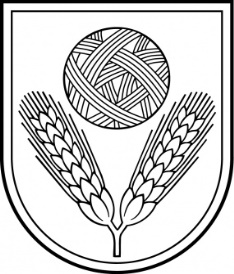 Rēzeknes novada DomeReģ.Nr.90009112679Atbrīvošanas aleja 95A, Rēzekne, LV – 4601,Tel. 646 22238; 646 22231, Fax. 646 25935,e–pasts: info@rezeknesnovads.lvInformācija internetā: http://www.rezeknesnovads.lv